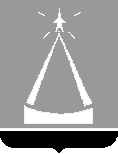 ГЛАВА  ГОРОДСКОГО  ОКРУГА  ЛЫТКАРИНО  
МОСКОВСКОЙ  ОБЛАСТИПОСТАНОВЛЕНИЕ_21.08.2023_№ _492-п____г.о. ЛыткариноО внесении изменений в муниципальную программу«Образование»на 2023-2027 годыВ соответствии со ст. 179 Бюджетного кодекса Российской Федерации, решением Совета депутатов городского округа Лыткарино  от 27.07.2023                       №366/44 «О внесении изменений и дополнений в решение Совета депутатов городского округа Лыткарино  «Об утверждении бюджета городского округа Лыткаринона  2023 год и на плановый период 2024 и 2025 годов»,Положением о муниципальных программах городского округа Лыткарино, утверждённым  постановлением  главы  городского округа  Лыткарино  от 02.11.2020№ 548-п, с учётом заключения Контрольно-счётной палаты городского округа Лыткарино Московской области по результатам проведения финансово-экономической экспертизы от07.08.2023№62,постановляю:1. Внести изменения в муниципальную программу «Образование»  на 2023-2027 годы, утверждённую постановлением главы городского округа Лыткарино от 15.11.2022 № 714-п (прилагаются).2. Управлению образования г. Лыткарино (Смирнова Е.В.) обеспечить опубликование настоящего постановления в установленном порядке и размещение на официальном сайте городского округа Лыткарино Московской области в сети «Интернет».3.   Контроль за исполнением настоящего постановления возложить на заместителя главы Администрации городского округа Лыткарино                                       Е.В. Забойкина.                                                                                                                                              К.А.КравцовПриложение к постановлениюглавы городского округа Лыткариноот_21.08.2023__ №_492-п_____ИЗМЕНЕНИЯ В МУНИЦИПАЛЬНУЮ ПРОГРАММУ «ОБРАЗОВАНИЕ» на 2023-2027 годыПаспорт муниципальной программыизложить в новой редакции:« 1.Паспорт муниципальной программы».Перечень мероприятий подпрограммы № 1 «Общее образование» муниципальной программы «Образование» на 2023-2027 годы изложить в новой редакции:«Перечень мероприятий подпрограммы 1 «Общее образование»	».3. Перечень мероприятий подпрограммы № 2  «Дополнительное образование, воспитание и психолого-социальное сопровождение детей» муниципальной программы «Образование» на 2023-2027 годы изложить в новой редакции:«Перечень мероприятий подпрограммы № 2  «Дополнительное образование, воспитание и психолого-социальное сопровождение детей»».4. Перечень мероприятий подпрограммы № 4  «Обеспечивающая подпрограмма» муниципальной программы «Образование»  на 2023-2027 годы изложить в новой редакции:№ п/пМероприятие подпрограммыСроки исполнения мероприятияИсточники финансированияВсего, (тыс. руб.)Объем финансирования по годам (тыс. руб.)Объем финансирования по годам (тыс. руб.)Объем финансирования по годам (тыс. руб.)Объем финансирования по годам (тыс. руб.)Объем финансирования по годам (тыс. руб.)Объем финансирования по годам (тыс. руб.)Объем финансирования по годам (тыс. руб.)Объем финансирования по годам (тыс. руб.)Объем финансирования по годам (тыс. руб.)Объем финансирования по годам (тыс. руб.)Объем финансирования по годам (тыс. руб.)Объем финансирования по годам (тыс. руб.)Объем финансирования по годам (тыс. руб.)Объем финансирования по годам (тыс. руб.)Объем финансирования по годам (тыс. руб.)Объем финансирования по годам (тыс. руб.)Объем финансирования по годам (тыс. руб.)Объем финансирования по годам (тыс. руб.)Объем финансирования по годам (тыс. руб.)Объем финансирования по годам (тыс. руб.)Ответственный за выполнение мероприятия подпрограммы№ п/пМероприятие подпрограммыСроки исполнения мероприятияИсточники финансированияВсего, (тыс. руб.)2023 год2023 год2023 год2023 год2023 год2023 год2023 год2023 год2023 год2023 год2023 год2023 год2023 год2023 год2023 год2023 год2024 год2025 год2026 год2027 годОтветственный за выполнение мероприятия подпрограммы12345666666666666666678910121Основное мероприятие 01. 
Финансовое обеспечение деятельности образовательных организацийИтого5 145821,51 043916,31 043916,31 043916,31 043916,31 043916,31 043916,31 043916,31 043916,31 043916,31 043916,31 043916,31 043916,31 043916,31 043916,31 043916,31 043916,31 026726,31 021 726,31 026726,31 026726,3Управление образования города Лыткарино1Основное мероприятие 01. 
Финансовое обеспечение деятельности образовательных организацийСредства бюджета Московской области 3 882425,0776485,0776485,0776485,0776485,0776485,0776485,0776485,0776485,0776485,0776485,0776485,0776485,0776485,0776485,0776485,0776485,0776 485,0776 485,0776 485,0776 485,0Управление образования города Лыткарино1Основное мероприятие 01. 
Финансовое обеспечение деятельности образовательных организацийСредства бюджета муниципального образования1 168485,5248604,3248604,3248604,3248604,3248604,3248604,3248604,3248604,3248604,3248604,3248604,3248604,3248604,3248604,3248604,3248604,3231 220,3226 220,3231 220,3231 220,3Управление образования города Лыткарино1Основное мероприятие 01. 
Финансовое обеспечение деятельности образовательных организацийВнебюджетные источники0,0Управление образования города Лыткарино1Основное мероприятие 01. 
Финансовое обеспечение деятельности образовательных организацийСредства федерального бюджета94911,018 827,018 827,018 827,018 827,018 827,018 827,018 827,018 827,018 827,018 827,018 827,018 827,018 827,018 827,018 827,018 827,019 021,019 021,019 021,019 021,0Управление образования города Лыткарино1.2Мероприятие 01.01.
Проведение капитального ремонта, технического переоснащения и благоустройства территорий учреждений образованияИтого3 000,0 3 000,0 3 000,0 3 000,0 3 000,0 3 000,0 3 000,0 3 000,0 3 000,0 3 000,0 3 000,0 3 000,0 3 000,0 3 000,0 3 000,0 3 000,0 3 000,0 1.2Мероприятие 01.01.
Проведение капитального ремонта, технического переоснащения и благоустройства территорий учреждений образованияСредства бюджета Московской области 1.2Мероприятие 01.01.
Проведение капитального ремонта, технического переоснащения и благоустройства территорий учреждений образованияСредства бюджета муниципального образования3 000,0 3 000,0 3 000,0 3 000,0 3 000,0 3 000,0 3 000,0 3 000,0 3 000,0 3 000,0 3 000,0 3 000,0 3 000,0 3 000,0 3 000,0 3 000,0 3 000,0 1.2Мероприятие 01.01.
Проведение капитального ремонта, технического переоснащения и благоустройства территорий учреждений образованияВнебюджетные источники1.2Мероприятие 01.01.
Проведение капитального ремонта, технического переоснащения и благоустройства территорий учреждений образованияСредства федерального бюджета1.3Мероприятие 01.02.
Обеспечение подвоза обучающихся к месту обучения в муниципальные общеобразовательные организации в Московской области за счет средств местного бюджетаИтого1.3Мероприятие 01.02.
Обеспечение подвоза обучающихся к месту обучения в муниципальные общеобразовательные организации в Московской области за счет средств местного бюджетаСредства бюджета Московской области 1.3Мероприятие 01.02.
Обеспечение подвоза обучающихся к месту обучения в муниципальные общеобразовательные организации в Московской области за счет средств местного бюджетаСредства бюджета муниципального образования1.3Мероприятие 01.02.
Обеспечение подвоза обучающихся к месту обучения в муниципальные общеобразовательные организации в Московской области за счет средств местного бюджетаВнебюджетные источники1.3Мероприятие 01.02.
Обеспечение подвоза обучающихся к месту обучения в муниципальные общеобразовательные организации в Московской области за счет средств местного бюджетаСредства федерального бюджета1.4Мероприятие 01.07.
 Финансовое обеспечение государственных гарантий реализации прав на получение общедоступного и бесплатного дошкольного образования в муниципальных дошкольных образовательных организациях, общедоступного и бесплатного дошкольного, начального общего, основного общего, среднего общего образования в муниципальных общеобразовательных организациях, обеспечение дополнительного образования детей в муниципальных общеобразовательных организациях, включая расходы на оплату труда, приобретение учебников и учебных пособий, средств обучения, игр, игрушек (за исключением расходов на содержание зданий и оплату коммунальных услуг)Итого3 887466,0777 338,0777 338,0777 338,0777 338,0777 338,0777 338,0777 338,0777 338,0777 338,0777 338,0777 338,0777 338,0777 338,0777 338,0777 338,0777 338,0777532,0777 532,0777 532,0777 532,0Управление образования города Лыткарино1.4Мероприятие 01.07.
 Финансовое обеспечение государственных гарантий реализации прав на получение общедоступного и бесплатного дошкольного образования в муниципальных дошкольных образовательных организациях, общедоступного и бесплатного дошкольного, начального общего, основного общего, среднего общего образования в муниципальных общеобразовательных организациях, обеспечение дополнительного образования детей в муниципальных общеобразовательных организациях, включая расходы на оплату труда, приобретение учебников и учебных пособий, средств обучения, игр, игрушек (за исключением расходов на содержание зданий и оплату коммунальных услуг)Средства бюджета Московской области 3 792555,0758 511,0758 511,0758 511,0758 511,0758 511,0758 511,0758 511,0758 511,0758 511,0758 511,0758 511,0758 511,0758 511,0758 511,0758 511,0758 511,0758 511,0758 511,0758 511,0758 511,0Управление образования города Лыткарино1.4Мероприятие 01.07.
 Финансовое обеспечение государственных гарантий реализации прав на получение общедоступного и бесплатного дошкольного образования в муниципальных дошкольных образовательных организациях, общедоступного и бесплатного дошкольного, начального общего, основного общего, среднего общего образования в муниципальных общеобразовательных организациях, обеспечение дополнительного образования детей в муниципальных общеобразовательных организациях, включая расходы на оплату труда, приобретение учебников и учебных пособий, средств обучения, игр, игрушек (за исключением расходов на содержание зданий и оплату коммунальных услуг)Средства бюджета муниципального образованияУправление образования города Лыткарино1.4Мероприятие 01.07.
 Финансовое обеспечение государственных гарантий реализации прав на получение общедоступного и бесплатного дошкольного образования в муниципальных дошкольных образовательных организациях, общедоступного и бесплатного дошкольного, начального общего, основного общего, среднего общего образования в муниципальных общеобразовательных организациях, обеспечение дополнительного образования детей в муниципальных общеобразовательных организациях, включая расходы на оплату труда, приобретение учебников и учебных пособий, средств обучения, игр, игрушек (за исключением расходов на содержание зданий и оплату коммунальных услуг)Внебюджетные источникиУправление образования города Лыткарино1.4Мероприятие 01.07.
 Финансовое обеспечение государственных гарантий реализации прав на получение общедоступного и бесплатного дошкольного образования в муниципальных дошкольных образовательных организациях, общедоступного и бесплатного дошкольного, начального общего, основного общего, среднего общего образования в муниципальных общеобразовательных организациях, обеспечение дополнительного образования детей в муниципальных общеобразовательных организациях, включая расходы на оплату труда, приобретение учебников и учебных пособий, средств обучения, игр, игрушек (за исключением расходов на содержание зданий и оплату коммунальных услуг)Средства федерального бюджета94911,018 827,018 827,018 827,018 827,018 827,018 827,018 827,018 827,018 827,018 827,018 827,018 827,018 827,018 827,018 827,018 827,019 021,019 021,019 021,019 021,0Управление образования города Лыткарино1.4Доля обучающихся, обеспеченных общедоступным и бесплатным дошкольным, начальным общим, основным общим, средним общим образованием, дополнительным образованием в муниципальных дошкольных и общеобразовательных организациях, в общей численности обучающихся в муниципальных дошкольных и общеобразовательных организациях, %ВсегоИтого 2023 годИтого 2023 годИтого 2023 годИтого 2023 годВ том числе по кварталамВ том числе по кварталамВ том числе по кварталамВ том числе по кварталамВ том числе по кварталамВ том числе по кварталамВ том числе по кварталамВ том числе по кварталамВ том числе по кварталамВ том числе по кварталамВ том числе по кварталамВ том числе по кварталам2024 год2025 год2026 год2027 год1.4Доля обучающихся, обеспеченных общедоступным и бесплатным дошкольным, начальным общим, основным общим, средним общим образованием, дополнительным образованием в муниципальных дошкольных и общеобразовательных организациях, в общей численности обучающихся в муниципальных дошкольных и общеобразовательных организациях, %ВсегоИтого 2023 годИтого 2023 годИтого 2023 годИтого 2023 годIIIIIIIIIIIIIIIIIIIIIIIV2024 год2025 год2026 год2027 год1.4Доля обучающихся, обеспеченных общедоступным и бесплатным дошкольным, начальным общим, основным общим, средним общим образованием, дополнительным образованием в муниципальных дошкольных и общеобразовательных организациях, в общей численности обучающихся в муниципальных дошкольных и общеобразовательных организациях, %1001001001001001001001001001001001001001001001001001001001001001.4.1Мероприятие 01.07.
Финансовое обеспечение государственных гарантий реализации прав на получение общедоступного и бесплатного дошкольного образования в муниципальных дошкольных образовательных организациях, общедоступного и бесплатного дошкольного, начального общего, основного общего, среднего общего образования в муниципальных общеобразовательных организациях, обеспечение дополнительного образования детей в муниципальных общеобразовательных организациях, включая расходы на оплату труда, приобретение учебников и учебных пособий, средств обучения, игр, игрушек (за исключением расходов на содержание зданий и оплату коммунальных услуг)Итого1 556500,0311 300,0311 300,0311 300,0311 300,0311 300,0311 300,0311 300,0311 300,0311 300,0311 300,0311 300,0311 300,0311 300,0311 300,0311 300,0311 300,0311 300,0311 300,0311 300,0311 300,0Управление образования города Лыткарино1.4.1Мероприятие 01.07.
Финансовое обеспечение государственных гарантий реализации прав на получение общедоступного и бесплатного дошкольного образования в муниципальных дошкольных образовательных организациях, общедоступного и бесплатного дошкольного, начального общего, основного общего, среднего общего образования в муниципальных общеобразовательных организациях, обеспечение дополнительного образования детей в муниципальных общеобразовательных организациях, включая расходы на оплату труда, приобретение учебников и учебных пособий, средств обучения, игр, игрушек (за исключением расходов на содержание зданий и оплату коммунальных услуг)Средства бюджета Московской области 1 556500,0311 300,0311 300,0311 300,0311 300,0311 300,0311 300,0311 300,0311 300,0311 300,0311 300,0311 300,0311 300,0311 300,0311 300,0311 300,0311 300,0311 300,0311 300,0311 300,0311 300,0Управление образования города Лыткарино1.4.1Мероприятие 01.07.
Финансовое обеспечение государственных гарантий реализации прав на получение общедоступного и бесплатного дошкольного образования в муниципальных дошкольных образовательных организациях, общедоступного и бесплатного дошкольного, начального общего, основного общего, среднего общего образования в муниципальных общеобразовательных организациях, обеспечение дополнительного образования детей в муниципальных общеобразовательных организациях, включая расходы на оплату труда, приобретение учебников и учебных пособий, средств обучения, игр, игрушек (за исключением расходов на содержание зданий и оплату коммунальных услуг)Средства бюджета муниципального образованияУправление образования города Лыткарино1.4.1Мероприятие 01.07.
Финансовое обеспечение государственных гарантий реализации прав на получение общедоступного и бесплатного дошкольного образования в муниципальных дошкольных образовательных организациях, общедоступного и бесплатного дошкольного, начального общего, основного общего, среднего общего образования в муниципальных общеобразовательных организациях, обеспечение дополнительного образования детей в муниципальных общеобразовательных организациях, включая расходы на оплату труда, приобретение учебников и учебных пособий, средств обучения, игр, игрушек (за исключением расходов на содержание зданий и оплату коммунальных услуг)Внебюджетные источникиУправление образования города Лыткарино1.4.1Мероприятие 01.07.
Финансовое обеспечение государственных гарантий реализации прав на получение общедоступного и бесплатного дошкольного образования в муниципальных дошкольных образовательных организациях, общедоступного и бесплатного дошкольного, начального общего, основного общего, среднего общего образования в муниципальных общеобразовательных организациях, обеспечение дополнительного образования детей в муниципальных общеобразовательных организациях, включая расходы на оплату труда, приобретение учебников и учебных пособий, средств обучения, игр, игрушек (за исключением расходов на содержание зданий и оплату коммунальных услуг)Средства федерального бюджетаУправление образования города Лыткарино1.4.2Мероприятие 01.07.
Финансовое обеспечение государственных гарантий реализации прав на получение общедоступного и бесплатного дошкольного образования в муниципальных дошкольных образовательных организациях, общедоступного и бесплатного дошкольного, начального общего, основного общего, среднего общего образования в муниципальных общеобразовательных организациях, обеспечение дополнительного образования детей в муниципальных общеобразовательных организациях, включая расходы на оплату труда, приобретение учебников и учебных пособий, средств обучения, игр, игрушек (за исключением расходов на содержание зданий и оплату коммунальных услуг)Итого2 330966,0466038,0466038,0466038,0466038,0466038,0466038,0466038,0466038,0466038,0466038,0466038,0466038,0466038,0466038,0466038,0466038,0466232,0466232,0466232,0466232,0Управление образования города Лыткарино1.4.2Мероприятие 01.07.
Финансовое обеспечение государственных гарантий реализации прав на получение общедоступного и бесплатного дошкольного образования в муниципальных дошкольных образовательных организациях, общедоступного и бесплатного дошкольного, начального общего, основного общего, среднего общего образования в муниципальных общеобразовательных организациях, обеспечение дополнительного образования детей в муниципальных общеобразовательных организациях, включая расходы на оплату труда, приобретение учебников и учебных пособий, средств обучения, игр, игрушек (за исключением расходов на содержание зданий и оплату коммунальных услуг)Средства бюджета Московской области 2 236055,0447211,0447211,0447211,0447211,0447211,0447211,0447211,0447211,0447211,0447211,0447211,0447211,0447211,0447211,0447211,0447211,0447211,0447211,0447211,0447211,0Управление образования города Лыткарино1.4.2Мероприятие 01.07.
Финансовое обеспечение государственных гарантий реализации прав на получение общедоступного и бесплатного дошкольного образования в муниципальных дошкольных образовательных организациях, общедоступного и бесплатного дошкольного, начального общего, основного общего, среднего общего образования в муниципальных общеобразовательных организациях, обеспечение дополнительного образования детей в муниципальных общеобразовательных организациях, включая расходы на оплату труда, приобретение учебников и учебных пособий, средств обучения, игр, игрушек (за исключением расходов на содержание зданий и оплату коммунальных услуг)Средства бюджета муниципального образованияУправление образования города Лыткарино1.4.2Мероприятие 01.07.
Финансовое обеспечение государственных гарантий реализации прав на получение общедоступного и бесплатного дошкольного образования в муниципальных дошкольных образовательных организациях, общедоступного и бесплатного дошкольного, начального общего, основного общего, среднего общего образования в муниципальных общеобразовательных организациях, обеспечение дополнительного образования детей в муниципальных общеобразовательных организациях, включая расходы на оплату труда, приобретение учебников и учебных пособий, средств обучения, игр, игрушек (за исключением расходов на содержание зданий и оплату коммунальных услуг)Внебюджетные источникиУправление образования города Лыткарино1.4.2Мероприятие 01.07.
Финансовое обеспечение государственных гарантий реализации прав на получение общедоступного и бесплатного дошкольного образования в муниципальных дошкольных образовательных организациях, общедоступного и бесплатного дошкольного, начального общего, основного общего, среднего общего образования в муниципальных общеобразовательных организациях, обеспечение дополнительного образования детей в муниципальных общеобразовательных организациях, включая расходы на оплату труда, приобретение учебников и учебных пособий, средств обучения, игр, игрушек (за исключением расходов на содержание зданий и оплату коммунальных услуг)Средства федерального бюджета94911,018 827,018 827,018 827,018 827,018 827,018 827,018 827,018 827,018 827,018 827,018 827,018 827,018 827,018 827,018 827,018 827,019 021,019 021,019 021,019 021,0Управление образования города Лыткарино1.5Мероприятие 01.08.
Финансовое обеспечение получения гражданами дошкольного образования в частных дошкольных образовательных организациях, дошкольного, начального общего, основного общего, среднего общего образования в частных общеобразовательных организациях, осуществляющих образовательную деятельность по имеющим государственную аккредитацию основным общеобразовательным программам, включая расходы на оплату труда, приобретение учебников и учебных пособий, средств обучения, игр, игрушек (за исключением расходов на содержание зданий и оплату коммунальных услуг), и на обеспечение питанием отдельных категорий обучающихся по очной форме обучения в частных общеобразовательных организациях, осуществляющих образовательную деятельность по имеющим государственную аккредитацию основным общеобразовательным программамИтого1.5Мероприятие 01.08.
Финансовое обеспечение получения гражданами дошкольного образования в частных дошкольных образовательных организациях, дошкольного, начального общего, основного общего, среднего общего образования в частных общеобразовательных организациях, осуществляющих образовательную деятельность по имеющим государственную аккредитацию основным общеобразовательным программам, включая расходы на оплату труда, приобретение учебников и учебных пособий, средств обучения, игр, игрушек (за исключением расходов на содержание зданий и оплату коммунальных услуг), и на обеспечение питанием отдельных категорий обучающихся по очной форме обучения в частных общеобразовательных организациях, осуществляющих образовательную деятельность по имеющим государственную аккредитацию основным общеобразовательным программамСредства бюджета Московской области 1.5Мероприятие 01.08.
Финансовое обеспечение получения гражданами дошкольного образования в частных дошкольных образовательных организациях, дошкольного, начального общего, основного общего, среднего общего образования в частных общеобразовательных организациях, осуществляющих образовательную деятельность по имеющим государственную аккредитацию основным общеобразовательным программам, включая расходы на оплату труда, приобретение учебников и учебных пособий, средств обучения, игр, игрушек (за исключением расходов на содержание зданий и оплату коммунальных услуг), и на обеспечение питанием отдельных категорий обучающихся по очной форме обучения в частных общеобразовательных организациях, осуществляющих образовательную деятельность по имеющим государственную аккредитацию основным общеобразовательным программамСредства бюджета муниципального образования1.5Мероприятие 01.08.
Финансовое обеспечение получения гражданами дошкольного образования в частных дошкольных образовательных организациях, дошкольного, начального общего, основного общего, среднего общего образования в частных общеобразовательных организациях, осуществляющих образовательную деятельность по имеющим государственную аккредитацию основным общеобразовательным программам, включая расходы на оплату труда, приобретение учебников и учебных пособий, средств обучения, игр, игрушек (за исключением расходов на содержание зданий и оплату коммунальных услуг), и на обеспечение питанием отдельных категорий обучающихся по очной форме обучения в частных общеобразовательных организациях, осуществляющих образовательную деятельность по имеющим государственную аккредитацию основным общеобразовательным программамВнебюджетные источники1.5Мероприятие 01.08.
Финансовое обеспечение получения гражданами дошкольного образования в частных дошкольных образовательных организациях, дошкольного, начального общего, основного общего, среднего общего образования в частных общеобразовательных организациях, осуществляющих образовательную деятельность по имеющим государственную аккредитацию основным общеобразовательным программам, включая расходы на оплату труда, приобретение учебников и учебных пособий, средств обучения, игр, игрушек (за исключением расходов на содержание зданий и оплату коммунальных услуг), и на обеспечение питанием отдельных категорий обучающихся по очной форме обучения в частных общеобразовательных организациях, осуществляющих образовательную деятельность по имеющим государственную аккредитацию основным общеобразовательным программамСредства федерального бюджета1.5Доля обучающихся, обеспеченных общедоступным и бесплатным дошкольным, начальным общим, основным общим, средним общим образованием, дополнительным образованием в частных дошкольных и общеобразовательных организациях, в общей численности обучающихся в частных дошкольных и общеобразовательных организацияхВсегоИтого 2023 годИтого 2023 годИтого 2023 годИтого 2023 годВ том числе по кварталамВ том числе по кварталамВ том числе по кварталамВ том числе по кварталамВ том числе по кварталамВ том числе по кварталамВ том числе по кварталамВ том числе по кварталамВ том числе по кварталамВ том числе по кварталамВ том числе по кварталамВ том числе по кварталам2024 год2025 год2026 год2027 год1.5Доля обучающихся, обеспеченных общедоступным и бесплатным дошкольным, начальным общим, основным общим, средним общим образованием, дополнительным образованием в частных дошкольных и общеобразовательных организациях, в общей численности обучающихся в частных дошкольных и общеобразовательных организацияхВсегоИтого 2023 годИтого 2023 годИтого 2023 годИтого 2023 годIIIIIIIIIIIIIIIIIIIIIIIV2024 год2025 год2026 год2027 год1.5Доля обучающихся, обеспеченных общедоступным и бесплатным дошкольным, начальным общим, основным общим, средним общим образованием, дополнительным образованием в частных дошкольных и общеобразовательных организациях, в общей численности обучающихся в частных дошкольных и общеобразовательных организацияхххххххххххххххххххххх1.6Мероприятие 01.10 
Финансовое обеспечение выплаты компенсации родительской платы за присмотр и уход за детьми, осваивающими образовательные программы дошкольного образования в организациях, осуществляющих образовательную деятельностьИтого89 870,017 974,017 974,017 974,017 974,017 974,017 974,017 974,017 974,017 974,017 974,017 974,017 974,017 974,017 974,017 974,017 974,017 974,017 974,017 974,017 974,0Управление образования города Лыткарино1.6Мероприятие 01.10 
Финансовое обеспечение выплаты компенсации родительской платы за присмотр и уход за детьми, осваивающими образовательные программы дошкольного образования в организациях, осуществляющих образовательную деятельностьСредства бюджета Московской области 89 870,017 974,017 974,017 974,017 974,017 974,017 974,017 974,017 974,017 974,017 974,017 974,017 974,017 974,017 974,017 974,017 974,017 974,017 974,017 974,017 974,0Управление образования города Лыткарино1.6Мероприятие 01.10 
Финансовое обеспечение выплаты компенсации родительской платы за присмотр и уход за детьми, осваивающими образовательные программы дошкольного образования в организациях, осуществляющих образовательную деятельностьСредства бюджета муниципального образованияУправление образования города Лыткарино1.6Мероприятие 01.10 
Финансовое обеспечение выплаты компенсации родительской платы за присмотр и уход за детьми, осваивающими образовательные программы дошкольного образования в организациях, осуществляющих образовательную деятельностьВнебюджетные источникиУправление образования города Лыткарино1.6Мероприятие 01.10 
Финансовое обеспечение выплаты компенсации родительской платы за присмотр и уход за детьми, осваивающими образовательные программы дошкольного образования в организациях, осуществляющих образовательную деятельностьСредства федерального бюджетаУправление образования города Лыткарино1.6Выплачена компенсация родительской платы за присмотр и уход за детьми, осваивающими образовательные программы дошкольного образования, в общем числе обратившихся , %ВсегоИтого 2023 годИтого 2023 годИтого 2023 годИтого 2023 годВ том числе по кварталамВ том числе по кварталамВ том числе по кварталамВ том числе по кварталамВ том числе по кварталамВ том числе по кварталамВ том числе по кварталамВ том числе по кварталамВ том числе по кварталамВ том числе по кварталамВ том числе по кварталамВ том числе по кварталам2024 год2025 год2026 год2027 год1.6Выплачена компенсация родительской платы за присмотр и уход за детьми, осваивающими образовательные программы дошкольного образования, в общем числе обратившихся , %ВсегоИтого 2023 годИтого 2023 годИтого 2023 годИтого 2023 годIIIIIIIIIIIIIIIIIIIIIIIV2024 год2025 год2026 год2027 год1.6Выплачена компенсация родительской платы за присмотр и уход за детьми, осваивающими образовательные программы дошкольного образования, в общем числе обратившихся , %100100100100100100100100100100100100100100100100100100100100100 1.6.1.Мероприятие 01.10 .1
Финансовое обеспечение выплаты компенсации родительской платы за присмотр и уход за детьми, осваивающими образовательные программы дошкольного образования в организациях, осуществляющих образовательную деятельность (выплата компенсации родительской платы за присмотр и уход)Итого84 890,016 978,016 978,016 978,016 978,016 978,016 978,016 978,016 978,016 978,016 978,016 978,016 978,016 978,016 978,016 978,016 978,016 978,016 978,016 978,016 978,0Управление образования города Лыткарино 1.6.1.Мероприятие 01.10 .1
Финансовое обеспечение выплаты компенсации родительской платы за присмотр и уход за детьми, осваивающими образовательные программы дошкольного образования в организациях, осуществляющих образовательную деятельность (выплата компенсации родительской платы за присмотр и уход)Средства бюджета Московской области 84 890,016 978,016 978,016 978,016 978,016 978,016 978,016 978,016 978,016 978,016 978,016 978,016 978,016 978,016 978,016 978,016 978,016 978,016 978,016 978,016 978,0Управление образования города Лыткарино 1.6.1.Мероприятие 01.10 .1
Финансовое обеспечение выплаты компенсации родительской платы за присмотр и уход за детьми, осваивающими образовательные программы дошкольного образования в организациях, осуществляющих образовательную деятельность (выплата компенсации родительской платы за присмотр и уход)Средства бюджета муниципального образованияУправление образования города Лыткарино 1.6.1.Мероприятие 01.10 .1
Финансовое обеспечение выплаты компенсации родительской платы за присмотр и уход за детьми, осваивающими образовательные программы дошкольного образования в организациях, осуществляющих образовательную деятельность (выплата компенсации родительской платы за присмотр и уход)Внебюджетные источникиУправление образования города Лыткарино 1.6.1.Мероприятие 01.10 .1
Финансовое обеспечение выплаты компенсации родительской платы за присмотр и уход за детьми, осваивающими образовательные программы дошкольного образования в организациях, осуществляющих образовательную деятельность (выплата компенсации родительской платы за присмотр и уход)Средства федерального бюджетаУправление образования города Лыткарино 1.6.2.Мероприятие 01.10.2 
Финансовое обеспечение выплаты компенсации родительской платы за присмотр и уход за детьми, осваивающими образовательные программы дошкольного образования в организациях, осуществляющих образовательную деятельность (оплата труда работников, осуществляющих работу по обеспечению выплаты компенсации родительской платы за присмотр и уход)Итого4 130,0826,0826,0826,0826,0826,0826,0826,0826,0826,0826,0826,0826,0826,0826,0826,0826,0826,0826,0826,0826,0Управление образования города Лыткарино 1.6.2.Мероприятие 01.10.2 
Финансовое обеспечение выплаты компенсации родительской платы за присмотр и уход за детьми, осваивающими образовательные программы дошкольного образования в организациях, осуществляющих образовательную деятельность (оплата труда работников, осуществляющих работу по обеспечению выплаты компенсации родительской платы за присмотр и уход)Средства бюджета Московской области 4 130,0826,0826,0826,0826,0826,0826,0826,0826,0826,0826,0826,0826,0826,0826,0826,0826,0826,0826,0826,0826,0Управление образования города Лыткарино 1.6.2.Мероприятие 01.10.2 
Финансовое обеспечение выплаты компенсации родительской платы за присмотр и уход за детьми, осваивающими образовательные программы дошкольного образования в организациях, осуществляющих образовательную деятельность (оплата труда работников, осуществляющих работу по обеспечению выплаты компенсации родительской платы за присмотр и уход)Средства бюджета муниципального образованияУправление образования города Лыткарино 1.6.2.Мероприятие 01.10.2 
Финансовое обеспечение выплаты компенсации родительской платы за присмотр и уход за детьми, осваивающими образовательные программы дошкольного образования в организациях, осуществляющих образовательную деятельность (оплата труда работников, осуществляющих работу по обеспечению выплаты компенсации родительской платы за присмотр и уход)Внебюджетные источникиУправление образования города Лыткарино 1.6.2.Мероприятие 01.10.2 
Финансовое обеспечение выплаты компенсации родительской платы за присмотр и уход за детьми, осваивающими образовательные программы дошкольного образования в организациях, осуществляющих образовательную деятельность (оплата труда работников, осуществляющих работу по обеспечению выплаты компенсации родительской платы за присмотр и уход)Средства федерального бюджетаУправление образования города Лыткарино 1.6.3.Мероприятие 01.10.3 
Финансовое обеспечение выплаты компенсации родительской платы за присмотр и уход за детьми, осваивающими образовательные программы дошкольного образования в организациях, осуществляющих образовательную деятельность (оплата банковских и почтовых услуг по перечислению компенсации родительской платы за присмотр и уход)Итого850,0170,0170,0170,0170,0170,0170,0170,0170,0170,0170,0170,0170,0170,0170,0170,0170,0170,0170,0170,0170,0Управление образования города Лыткарино 1.6.3.Мероприятие 01.10.3 
Финансовое обеспечение выплаты компенсации родительской платы за присмотр и уход за детьми, осваивающими образовательные программы дошкольного образования в организациях, осуществляющих образовательную деятельность (оплата банковских и почтовых услуг по перечислению компенсации родительской платы за присмотр и уход)Средства бюджета Московской области 850,0170,0170,0170,0170,0170,0170,0170,0170,0170,0170,0170,0170,0170,0170,0170,0170,0170,0170,0170,0170,0Управление образования города Лыткарино 1.6.3.Мероприятие 01.10.3 
Финансовое обеспечение выплаты компенсации родительской платы за присмотр и уход за детьми, осваивающими образовательные программы дошкольного образования в организациях, осуществляющих образовательную деятельность (оплата банковских и почтовых услуг по перечислению компенсации родительской платы за присмотр и уход)Средства бюджета муниципального образованияУправление образования города Лыткарино 1.6.3.Мероприятие 01.10.3 
Финансовое обеспечение выплаты компенсации родительской платы за присмотр и уход за детьми, осваивающими образовательные программы дошкольного образования в организациях, осуществляющих образовательную деятельность (оплата банковских и почтовых услуг по перечислению компенсации родительской платы за присмотр и уход)Внебюджетные источникиУправление образования города Лыткарино 1.6.3.Мероприятие 01.10.3 
Финансовое обеспечение выплаты компенсации родительской платы за присмотр и уход за детьми, осваивающими образовательные программы дошкольного образования в организациях, осуществляющих образовательную деятельность (оплата банковских и почтовых услуг по перечислению компенсации родительской платы за присмотр и уход)Средства федерального бюджетаУправление образования города Лыткарино1.7Мероприятие 01.11. 
Расходы на обеспечение деятельности (оказание услуг) муниципальных учреждений – общеобразовательные организации, оказывающие услуги дошкольного, начального общего, основного общего, среднего общего образованияИтого336 657,273 325,373 325,373 325,373 325,373 325,373 325,373 325,373 325,373 325,373 325,373 325,373 325,373 325,373 325,373 325,373 325,364707,264 874,966 874,966 874,9Управление образования города Лыткарино1.7Мероприятие 01.11. 
Расходы на обеспечение деятельности (оказание услуг) муниципальных учреждений – общеобразовательные организации, оказывающие услуги дошкольного, начального общего, основного общего, среднего общего образованияСредства бюджета Московской области Управление образования города Лыткарино1.7Мероприятие 01.11. 
Расходы на обеспечение деятельности (оказание услуг) муниципальных учреждений – общеобразовательные организации, оказывающие услуги дошкольного, начального общего, основного общего, среднего общего образованияСредства бюджета муниципального образования336 657,273 325,373 325,373 325,373 325,373 325,373 325,373 325,373 325,373 325,373 325,373 325,373 325,373 325,373 325,373 325,373 325,364707,264 874,966 874,966 874,9Управление образования города Лыткарино1.7Мероприятие 01.11. 
Расходы на обеспечение деятельности (оказание услуг) муниципальных учреждений – общеобразовательные организации, оказывающие услуги дошкольного, начального общего, основного общего, среднего общего образованияВнебюджетные источникиУправление образования города Лыткарино1.7Мероприятие 01.11. 
Расходы на обеспечение деятельности (оказание услуг) муниципальных учреждений – общеобразовательные организации, оказывающие услуги дошкольного, начального общего, основного общего, среднего общего образованияСредства федерального бюджетаУправление образования города Лыткарино1.8Мероприятие 01.12. 
Укрепление материально-технической базы и проведение текущего ремонта общеобразовательных организацийИтогоУправление образования города Лыткарино1.8Мероприятие 01.12. 
Укрепление материально-технической базы и проведение текущего ремонта общеобразовательных организацийСредства бюджета Московской области Управление образования города Лыткарино1.8Мероприятие 01.12. 
Укрепление материально-технической базы и проведение текущего ремонта общеобразовательных организацийСредства бюджета муниципального образованияУправление образования города Лыткарино1.8Мероприятие 01.12. 
Укрепление материально-технической базы и проведение текущего ремонта общеобразовательных организацийВнебюджетные источникиУправление образования города Лыткарино1.8Мероприятие 01.12. 
Укрепление материально-технической базы и проведение текущего ремонта общеобразовательных организацийСредства федерального бюджетаУправление образования города Лыткарино1.9Мероприятие 01.13.
Профессиональная физическая охрана муниципальных учреждений в сфере общеобразовательных организацийИтого47 496,910 800,010 800,010 800,010 800,010 800,010 800,010 800,010 800,010 800,010 800,010 800,010 800,010 800,010 800,010 800,010 800,010800,08 632,38 632,38 632,3Управление образования города Лыткарино1.9Мероприятие 01.13.
Профессиональная физическая охрана муниципальных учреждений в сфере общеобразовательных организацийСредства бюджета Московской области 47 496,910 800,010 800,010 800,010 800,010 800,010 800,010 800,010 800,010 800,010 800,010 800,010 800,010 800,010 800,010 800,010 800,0Управление образования города Лыткарино1.9Мероприятие 01.13.
Профессиональная физическая охрана муниципальных учреждений в сфере общеобразовательных организацийСредства бюджета муниципального образования 10800,08 632,38 632,38 632,3Управление образования города Лыткарино1.9Мероприятие 01.13.
Профессиональная физическая охрана муниципальных учреждений в сфере общеобразовательных организацийВнебюджетные источникиУправление образования города Лыткарино1.9Мероприятие 01.13.
Профессиональная физическая охрана муниципальных учреждений в сфере общеобразовательных организацийСредства федерального бюджетаУправление образования города Лыткарино1.10Мероприятие 01.14. 
Организация питания обучающихся и воспитанников общеобразовательных организацийИтогоУправление образования города Лыткарино1.10Мероприятие 01.14. 
Организация питания обучающихся и воспитанников общеобразовательных организацийСредства бюджета Московской области Управление образования города Лыткарино1.10Мероприятие 01.14. 
Организация питания обучающихся и воспитанников общеобразовательных организацийСредства бюджета муниципального образованияУправление образования города Лыткарино1.10Мероприятие 01.14. 
Организация питания обучающихся и воспитанников общеобразовательных организацийВнебюджетные источникиУправление образования города Лыткарино1.10Мероприятие 01.14. 
Организация питания обучающихся и воспитанников общеобразовательных организацийСредства федерального бюджетаУправление образования города Лыткарино1.11Мероприятие 01.15. 
Мероприятия в сфере образованияИтого9075,52739,12739,12739,12739,12739,12739,12739,12739,12739,12739,12739,12739,12739,12739,12739,12739,11 834,1834,11 834,11 834,1Управление образования города Лыткарино1.11Мероприятие 01.15. 
Мероприятия в сфере образованияСредства бюджета Московской области Управление образования города Лыткарино1.11Мероприятие 01.15. 
Мероприятия в сфере образованияСредства бюджета муниципального образования 9075,52739,12739,12739,12739,12739,12739,12739,12739,12739,12739,12739,12739,12739,12739,12739,12739,11 834,1834,11 834,11 834,1Управление образования города Лыткарино1.11Мероприятие 01.15. 
Мероприятия в сфере образованияВнебюджетные источникиУправление образования города Лыткарино1.11Мероприятие 01.15. 
Мероприятия в сфере образованияСредства федерального бюджетаУправление образования города Лыткарино1.12Мероприятие 01.16. 
Оснащение и лицензирование медицинских кабинетов образовательных организацийИтогоУправление образования города Лыткарино1.12Мероприятие 01.16. 
Оснащение и лицензирование медицинских кабинетов образовательных организацийСредства бюджета Московской области Управление образования города Лыткарино1.12Мероприятие 01.16. 
Оснащение и лицензирование медицинских кабинетов образовательных организацийСредства бюджета муниципального образования Управление образования города Лыткарино1.12Мероприятие 01.16. 
Оснащение и лицензирование медицинских кабинетов образовательных организацийВнебюджетные источникиУправление образования города Лыткарино1.12Мероприятие 01.16. 
Оснащение и лицензирование медицинских кабинетов образовательных организацийСредства федерального бюджетаУправление образования города Лыткарино1.13Мероприятие 01.17. 
Расходы на обеспечение деятельности (оказание услуг) муниципальных учреждений – дошкольные образовательные организацииИтого662 069,4132 018,2132 018,2132 018,2132 018,2132 018,2132 018,2132 018,2132 018,2132 018,2132 018,2132 018,2132 018,2132 018,2132 018,2132 018,2132 018,2132999,0131 017,4133 017,4133 017,4Управление образования города Лыткарино1.13Мероприятие 01.17. 
Расходы на обеспечение деятельности (оказание услуг) муниципальных учреждений – дошкольные образовательные организацииСредства бюджета Московской области 662 069,4132 018,2132 018,2132 018,2132 018,2132 018,2132 018,2132 018,2132 018,2132 018,2132 018,2132 018,2132 018,2132 018,2132 018,2132 018,2132 018,2Управление образования города Лыткарино1.13Мероприятие 01.17. 
Расходы на обеспечение деятельности (оказание услуг) муниципальных учреждений – дошкольные образовательные организацииСредства бюджета муниципального образования 132999,0131 017,4133 017,4133 017,4Управление образования города Лыткарино1.13Мероприятие 01.17. 
Расходы на обеспечение деятельности (оказание услуг) муниципальных учреждений – дошкольные образовательные организацииВнебюджетные источникиУправление образования города Лыткарино1.13Мероприятие 01.17. 
Расходы на обеспечение деятельности (оказание услуг) муниципальных учреждений – дошкольные образовательные организацииСредства федерального бюджетаУправление образования города Лыткарино1.14Мероприятие 01.18. 
Укрепление материально-технической базы и проведение текущего ремонта учреждений дошкольного образованияИтого3 268,0 3 268,0 3 268,0 3 268,0 3 268,0 3 268,0 3 268,0 3 268,0 3 268,0 3 268,0 3 268,0 3 268,0 3 268,0 3 268,0 3 268,0 3 268,0 3 268,0 Управление образования города Лыткарино1.14Мероприятие 01.18. 
Укрепление материально-технической базы и проведение текущего ремонта учреждений дошкольного образованияСредства бюджета Московской области Управление образования города Лыткарино1.14Мероприятие 01.18. 
Укрепление материально-технической базы и проведение текущего ремонта учреждений дошкольного образованияСредства бюджета муниципального образования 3 268,0 3 268,0 3 268,0 3 268,0 3 268,0 3 268,0 3 268,0 3 268,0 3 268,0 3 268,0 3 268,0 3 268,0 3 268,0 3 268,0 3 268,0 3 268,0 3 268,0 Управление образования города Лыткарино1.14Мероприятие 01.18. 
Укрепление материально-технической базы и проведение текущего ремонта учреждений дошкольного образованияВнебюджетные источникиУправление образования города Лыткарино1.14Мероприятие 01.18. 
Укрепление материально-технической базы и проведение текущего ремонта учреждений дошкольного образованияСредства федерального бюджетаУправление образования города Лыткарино1.15Мероприятие 01.19. 
Профессиональная физическая охрана муниципальных учреждений дошкольного образованияИтого103 525,621 500,821 500,821 500,821 500,821 500,821 500,821 500,821 500,821 500,821 500,821 500,821 500,821 500,821 500,821 500,821 500,820520,020501,620501,620501,6Управление образования города Лыткарино1.15Мероприятие 01.19. 
Профессиональная физическая охрана муниципальных учреждений дошкольного образованияСредства бюджета Московской области Управление образования города Лыткарино1.15Мероприятие 01.19. 
Профессиональная физическая охрана муниципальных учреждений дошкольного образованияСредства бюджета муниципального образования 103 525,621 500,821 500,821 500,821 500,821 500,821 500,821 500,821 500,821 500,821 500,821 500,821 500,821 500,821 500,821 500,821 500,820520,020501,620501,620501,6Управление образования города Лыткарино1.15Мероприятие 01.19. 
Профессиональная физическая охрана муниципальных учреждений дошкольного образованияВнебюджетные источникиУправление образования города Лыткарино1.15Мероприятие 01.19. 
Профессиональная физическая охрана муниципальных учреждений дошкольного образованияСредства федерального бюджетаУправление образования города Лыткарино1.16Мероприятие 01.20. Мероприятия в сфере дошкольного образованияИтого3 392,91 952,91 952,91 952,91 952,91 952,91 952,91 952,91 952,91 952,91 952,91 952,91 952,91 952,91 952,91 952,91 952,9360,0360,0360,0360,0Управление образования города Лыткарино1.16Мероприятие 01.20. Мероприятия в сфере дошкольного образованияСредства бюджета Московской области Управление образования города Лыткарино1.16Мероприятие 01.20. Мероприятия в сфере дошкольного образованияСредства бюджета муниципального образования 3392,91 952,91 952,91 952,91 952,91 952,91 952,91 952,91 952,91 952,91 952,91 952,91 952,91 952,91 952,91 952,91 952,9360,0360,0360,0360,0Управление образования города Лыткарино1.16Мероприятие 01.20. Мероприятия в сфере дошкольного образованияВнебюджетные источникиУправление образования города Лыткарино1.16Мероприятие 01.20. Мероприятия в сфере дошкольного образованияСредства федерального бюджетаУправление образования города Лыткарино2Основное мероприятие 02. 
Реализация  федеральных государственных образовательных стандартов   общего образования, в том числе мероприятий  по нормативному правовому и методическому сопровождению, обновлению содержания и технологий образованияИтого268 437,152 309,852 309,852 309,852 309,852 309,852 309,852 309,852 309,852 309,852 309,852 309,852 309,852 309,852 309,852 309,852 309,851 461,854888,554888,554888,5Управление образования города Лыткарино2Основное мероприятие 02. 
Реализация  федеральных государственных образовательных стандартов   общего образования, в том числе мероприятий  по нормативному правовому и методическому сопровождению, обновлению содержания и технологий образованияСредства бюджета Московской области 138771,127267,527267,527267,527267,527267,527267,527267,527267,527267,527267,527267,527267,527267,527267,527267,527267,526 451,528 350,728 350,728 350,7Управление образования города Лыткарино2Основное мероприятие 02. 
Реализация  федеральных государственных образовательных стандартов   общего образования, в том числе мероприятий  по нормативному правовому и методическому сопровождению, обновлению содержания и технологий образованияСредства бюджета муниципального образования32933,86 406,86 406,86 406,86 406,86 406,86 406,86 406,86 406,86 406,86 406,86 406,86 406,86 406,86 406,86 406,86 406,86 374,86 717,46 717,46 717,4Управление образования города Лыткарино2Основное мероприятие 02. 
Реализация  федеральных государственных образовательных стандартов   общего образования, в том числе мероприятий  по нормативному правовому и методическому сопровождению, обновлению содержания и технологий образованияВнебюджетные источникиУправление образования города Лыткарино2Основное мероприятие 02. 
Реализация  федеральных государственных образовательных стандартов   общего образования, в том числе мероприятий  по нормативному правовому и методическому сопровождению, обновлению содержания и технологий образованияСредства федерального бюджета96 732,218 635,518 635,518 635,518 635,518 635,518 635,518 635,518 635,518 635,518 635,518 635,518 635,518 635,518 635,518 635,518 635,518 635,519 820,419 820,419 820,4Управление образования города Лыткарино2.1Мероприятие 02.01.
Компенсация проезда к месту учебы и обратно отдельным категориям обучающихся по очной форме обучения муниципальных общеобразовательных организацийИтого240,048,048,048,048,048,048,048,048,048,048,048,048,048,048,048,048,048,048,048,048,0Управление образования города Лыткарино2.1Мероприятие 02.01.
Компенсация проезда к месту учебы и обратно отдельным категориям обучающихся по очной форме обучения муниципальных общеобразовательных организацийСредства бюджета Московской области 240,048,048,048,048,048,048,048,048,048,048,048,048,048,048,048,048,048,048,048,048,0Управление образования города Лыткарино2.1Мероприятие 02.01.
Компенсация проезда к месту учебы и обратно отдельным категориям обучающихся по очной форме обучения муниципальных общеобразовательных организацийСредства бюджета муниципального образованияУправление образования города Лыткарино2.1Мероприятие 02.01.
Компенсация проезда к месту учебы и обратно отдельным категориям обучающихся по очной форме обучения муниципальных общеобразовательных организацийВнебюджетные источникиУправление образования города Лыткарино2.1Мероприятие 02.01.
Компенсация проезда к месту учебы и обратно отдельным категориям обучающихся по очной форме обучения муниципальных общеобразовательных организацийСредства федерального бюджетаУправление образования города Лыткарино2.1Выплачена компенсация за проезд отдельным категориям обучающихся по очной форме обучения муниципальных общеобразовательных организаций в общем  числе обратившихся, %ВсегоИтого 2023 годИтого 2023 годИтого 2023 годИтого 2023 годВ том числе по кварталамВ том числе по кварталамВ том числе по кварталамВ том числе по кварталамВ том числе по кварталамВ том числе по кварталамВ том числе по кварталамВ том числе по кварталамВ том числе по кварталамВ том числе по кварталамВ том числе по кварталамВ том числе по кварталам2024 год2025 год2026 год2027 год2.1Выплачена компенсация за проезд отдельным категориям обучающихся по очной форме обучения муниципальных общеобразовательных организаций в общем  числе обратившихся, %ВсегоИтого 2023 годИтого 2023 годИтого 2023 годИтого 2023 годIIIIIIIIIIIIIIIIIIIIIIIV2024 год2025 год2026 год2027 год2.1Выплачена компенсация за проезд отдельным категориям обучающихся по очной форме обучения муниципальных общеобразовательных организаций в общем  числе обратившихся, %1001001001001001001001001001001001001001001001001001001001001002.2Мероприятие 02.02. 
Приобретение автобусов для доставки обучающихся в общеобразовательные организации, расположенные в сельских населенных пунктахИтогоУправление образования города Лыткарино2.2Мероприятие 02.02. 
Приобретение автобусов для доставки обучающихся в общеобразовательные организации, расположенные в сельских населенных пунктахСредства бюджета Московской области Управление образования города Лыткарино2.2Мероприятие 02.02. 
Приобретение автобусов для доставки обучающихся в общеобразовательные организации, расположенные в сельских населенных пунктахСредства бюджета муниципального образованияУправление образования города Лыткарино2.2Мероприятие 02.02. 
Приобретение автобусов для доставки обучающихся в общеобразовательные организации, расположенные в сельских населенных пунктахВнебюджетные источникиУправление образования города Лыткарино2.2Мероприятие 02.02. 
Приобретение автобусов для доставки обучающихся в общеобразовательные организации, расположенные в сельских населенных пунктахСредства федерального бюджетаУправление образования города Лыткарино2.2Приобретены автобусы для доставки обучающихся в общеобразовательные организации, расположенные в сельских населенных пунктах, шт.ВсегоИтого 2023 годИтого 2023 годИтого 2023 годИтого 2023 годВ том числе по кварталамВ том числе по кварталамВ том числе по кварталамВ том числе по кварталамВ том числе по кварталамВ том числе по кварталамВ том числе по кварталамВ том числе по кварталамВ том числе по кварталамВ том числе по кварталамВ том числе по кварталамВ том числе по кварталам2024 год2025 год2026 год2027 год2.2Приобретены автобусы для доставки обучающихся в общеобразовательные организации, расположенные в сельских населенных пунктах, шт.ВсегоИтого 2023 годИтого 2023 годИтого 2023 годИтого 2023 годIIIIIIIIIIIIIIIIIIIIIIIV2024 год2025 год2026 год2027 год2.2Приобретены автобусы для доставки обучающихся в общеобразовательные организации, расположенные в сельских населенных пунктах, шт.ххххххххххххххххххххх2.3Мероприятие 02.08.
Организация бесплатного горячего питания обучающихся, получающих начальное общее образование в муниципальных образовательных организацияхИтого176 669,133 277,833 277,833 277,833 277,833 277,833 277,833 277,833 277,833 277,833 277,833 277,833 277,833 277,833 277,833 277,833 277,833 277,836 704,536 704,536 704,5Управление образования города Лыткарино2.3Мероприятие 02.08.
Организация бесплатного горячего питания обучающихся, получающих начальное общее образование в муниципальных образовательных организацияхСредства бюджета Московской области 62 270,111 314,511 314,511 314,511 314,511 314,511 314,511 314,511 314,511 314,511 314,511 314,511 314,511 314,511 314,511 314,511 314,511 314,513 213,713 213,713 213,7Управление образования города Лыткарино2.3Мероприятие 02.08.
Организация бесплатного горячего питания обучающихся, получающих начальное общее образование в муниципальных образовательных организацияхСредства бюджета муниципального образования17 666,83 327,83 327,83 327,83 327,83 327,83 327,83 327,83 327,83 327,83 327,83 327,83 327,83 327,83 327,83 327,83 327,83 327,83 670,43 670,43 670,4Управление образования города Лыткарино2.3Мероприятие 02.08.
Организация бесплатного горячего питания обучающихся, получающих начальное общее образование в муниципальных образовательных организацияхВнебюджетные источникиУправление образования города Лыткарино2.3Мероприятие 02.08.
Организация бесплатного горячего питания обучающихся, получающих начальное общее образование в муниципальных образовательных организацияхСредства федерального бюджета96 732,218 635,518 635,518 635,518 635,518 635,518 635,518 635,518 635,518 635,518 635,518 635,518 635,518 635,518 635,518 635,518 635,518 635,519 820,419 820,419 820,4Управление образования города Лыткарино2.3Доля обучающихся, получающих начальное общее образование в муниципальных образовательных организациях, получающих бесплатное горячее питание, к общему количеству обучающихся, получающих начальное общее образование в муниципальных образовательных организациях , %ВсегоИтого 2023 годИтого 2023 годИтого 2023 годИтого 2023 годВ том числе по кварталамВ том числе по кварталамВ том числе по кварталамВ том числе по кварталамВ том числе по кварталамВ том числе по кварталамВ том числе по кварталамВ том числе по кварталамВ том числе по кварталамВ том числе по кварталамВ том числе по кварталамВ том числе по кварталам2024 год2025 год2026 год2027 год2.3Доля обучающихся, получающих начальное общее образование в муниципальных образовательных организациях, получающих бесплатное горячее питание, к общему количеству обучающихся, получающих начальное общее образование в муниципальных образовательных организациях , %ВсегоИтого 2023 годИтого 2023 годИтого 2023 годИтого 2023 годIIIIIIIIIIIIIIIIIIIIIIIV2024 год2025 год2026 год2027 год2.3Доля обучающихся, получающих начальное общее образование в муниципальных образовательных организациях, получающих бесплатное горячее питание, к общему количеству обучающихся, получающих начальное общее образование в муниципальных образовательных организациях , %1001001001001001001001001001001001001001001001001001001001001002.4Мероприятие 02.10.
Организация питания обучающихся, получающих основное и среднее общее образование, и отдельных категорий обучающихся, получающих начальное общее образование, в муниципальных общеобразовательных организацияхИтого90872,018 328,018 328,018 328,018 328,018 328,018 328,018 328,018 328,018 328,018 328,018 328,018 328,018 328,018 328,018 328,018 328,018 136,018 136,018 136,018 136,0Управление образования города Лыткарино2.4Мероприятие 02.10.
Организация питания обучающихся, получающих основное и среднее общее образование, и отдельных категорий обучающихся, получающих начальное общее образование, в муниципальных общеобразовательных организацияхСредства бюджета Московской области75605,015 249,015 249,015 249,015 249,015 249,015 249,015 249,015 249,015 249,015 249,015 249,015 249,015 249,015 249,015 249,015 249,015 089,015 089,015 089,015 089,0Управление образования города Лыткарино2.4Мероприятие 02.10.
Организация питания обучающихся, получающих основное и среднее общее образование, и отдельных категорий обучающихся, получающих начальное общее образование, в муниципальных общеобразовательных организацияхСредства бюджета муниципального образования15 267,03 079,03 079,03 079,03 079,03 079,03 079,03 079,03 079,03 079,03 079,03 079,03 079,03 079,03 079,03 079,03 079,03 047,03 047,03 047,03 047,0Управление образования города Лыткарино2.4Мероприятие 02.10.
Организация питания обучающихся, получающих основное и среднее общее образование, и отдельных категорий обучающихся, получающих начальное общее образование, в муниципальных общеобразовательных организацияхВнебюджетные источникиУправление образования города Лыткарино2.4Мероприятие 02.10.
Организация питания обучающихся, получающих основное и среднее общее образование, и отдельных категорий обучающихся, получающих начальное общее образование, в муниципальных общеобразовательных организацияхСредства федерального бюджетаУправление образования города Лыткарино2.4Доля детодней, в которые отдельные категории обучающихся муниципальных общеобразовательных организаций в Московской области получали бесплатное питание, от общего количества детодней, в которые отдельные категории обучающихся в муниципальных общеобразовательных организаций в Московской области посещали образовательную организацию, %ВсегоИтого 2023 годИтого 2023 годИтого 2023 годИтого 2023 годВ том числе по кварталамВ том числе по кварталамВ том числе по кварталамВ том числе по кварталамВ том числе по кварталамВ том числе по кварталамВ том числе по кварталамВ том числе по кварталамВ том числе по кварталамВ том числе по кварталамВ том числе по кварталамВ том числе по кварталам2024 год2025 год2026 год2027 год2.4Доля детодней, в которые отдельные категории обучающихся муниципальных общеобразовательных организаций в Московской области получали бесплатное питание, от общего количества детодней, в которые отдельные категории обучающихся в муниципальных общеобразовательных организаций в Московской области посещали образовательную организацию, %ВсегоИтого 2023 годИтого 2023 годИтого 2023 годИтого 2023 годIIIIIIIIIIIIIIIIIIIIIIIV2024 год2025 год2026 год2027 год2.4Доля детодней, в которые отдельные категории обучающихся муниципальных общеобразовательных организаций в Московской области получали бесплатное питание, от общего количества детодней, в которые отдельные категории обучающихся в муниципальных общеобразовательных организаций в Московской области посещали образовательную организацию, %1001001001001001001001001001001001001001001001001001001001001002.5Мероприятие 02.13. 
Создание и содержание дополнительных мест для детей в возрасте от 1,5 до 7 лет в организациях, осуществляющих присмотр и уход за детьмиИтого2.5Мероприятие 02.13. 
Создание и содержание дополнительных мест для детей в возрасте от 1,5 до 7 лет в организациях, осуществляющих присмотр и уход за детьмиСредства бюджета Московской области 2.5Мероприятие 02.13. 
Создание и содержание дополнительных мест для детей в возрасте от 1,5 до 7 лет в организациях, осуществляющих присмотр и уход за детьмиСредства бюджета муниципального образования2.5Мероприятие 02.13. 
Создание и содержание дополнительных мест для детей в возрасте от 1,5 до 7 лет в организациях, осуществляющих присмотр и уход за детьмиВнебюджетные источники2.5Мероприятие 02.13. 
Создание и содержание дополнительных мест для детей в возрасте от 1,5 до 7 лет в организациях, осуществляющих присмотр и уход за детьмиСредства федерального бюджета2.5Обеспечено содержание созданных дополнительных мест для детей в возрасте от 1,5 до 7 лет в организациях, осуществляющих присмотр и уход за детьми, местоВсегоИтого 2023 годИтого 2023 годИтого 2023 годИтого 2023 годВ том числе по кварталамВ том числе по кварталамВ том числе по кварталамВ том числе по кварталамВ том числе по кварталамВ том числе по кварталамВ том числе по кварталамВ том числе по кварталамВ том числе по кварталамВ том числе по кварталамВ том числе по кварталамВ том числе по кварталам2024 год2025 год2026 год2027 год2.5Обеспечено содержание созданных дополнительных мест для детей в возрасте от 1,5 до 7 лет в организациях, осуществляющих присмотр и уход за детьми, местоВсегоИтого 2023 годИтого 2023 годИтого 2023 годИтого 2023 годIIIIIIIIIIIIIIIIIIIIIIIV2024 год2025 год2026 год2027 год2.5Обеспечено содержание созданных дополнительных мест для детей в возрасте от 1,5 до 7 лет в организациях, осуществляющих присмотр и уход за детьми, местоххххххххххххххххххххх2.6.Мероприятие 02.14. Освобождение семей отдельных категорий граждан от платы, взимаемой за присмотр и уход за ребенком в муниципальных образовательных организациях, реализующих программы дошкольного образования Итого656,0656,0656,0656,0656,0656,0656,0656,0656,0656,0656,0656,0656,0656,0656,0656,0656,000002.6.Мероприятие 02.14. Освобождение семей отдельных категорий граждан от платы, взимаемой за присмотр и уход за ребенком в муниципальных образовательных организациях, реализующих программы дошкольного образования 2.6.Мероприятие 02.14. Освобождение семей отдельных категорий граждан от платы, взимаемой за присмотр и уход за ребенком в муниципальных образовательных организациях, реализующих программы дошкольного образования Средства бюджета Московской области 656,0656,0656,0656,0656,0656,0656,0656,0656,0656,0656,0656,0656,0656,0656,0656,0656,000002.6.Мероприятие 02.14. Освобождение семей отдельных категорий граждан от платы, взимаемой за присмотр и уход за ребенком в муниципальных образовательных организациях, реализующих программы дошкольного образования Средства бюджета муниципального образования2.6.Мероприятие 02.14. Освобождение семей отдельных категорий граждан от платы, взимаемой за присмотр и уход за ребенком в муниципальных образовательных организациях, реализующих программы дошкольного образования Внебюджетные источники2.6.Мероприятие 02.14. Освобождение семей отдельных категорий граждан от платы, взимаемой за присмотр и уход за ребенком в муниципальных образовательных организациях, реализующих программы дошкольного образования Средства федерального бюджета2.6.Не взимается плата за присмотр и уход за детьми из семей граждан, участвующих в специальной военной операции, в общем числе обратившихся, %ВсегоИтого 2023 годВ том числе по кварталамВ том числе по кварталамВ том числе по кварталамВ том числе по кварталамВ том числе по кварталамВ том числе по кварталамВ том числе по кварталамВ том числе по кварталамВ том числе по кварталамВ том числе по кварталамВ том числе по кварталамВ том числе по кварталамВ том числе по кварталамВ том числе по кварталамВ том числе по кварталамВ том числе по кварталам2024 год2025 год2026 год2027 год2.6.Не взимается плата за присмотр и уход за детьми из семей граждан, участвующих в специальной военной операции, в общем числе обратившихся, %ВсегоИтого 2023 годIIIIIIIIIIIIIIIIIIIIIIIIIIIIIVIVIVIV2024 год2025 год2026 год2027 год2.6.Не взимается плата за присмотр и уход за детьми из семей граждан, участвующих в специальной военной операции, в общем числе обратившихся, %1001001001001001001001001001001001001001001001001001001001001001002.7Основное мероприятие 03.
Повышение степени пожарной безопасностиИтого2.7Основное мероприятие 03.
Повышение степени пожарной безопасностиСредства бюджета Московской области 2.7Основное мероприятие 03.
Повышение степени пожарной безопасностиСредства бюджета муниципального образования2.7Основное мероприятие 03.
Повышение степени пожарной безопасностиВнебюджетные источники2.7Основное мероприятие 03.
Повышение степени пожарной безопасностиСредства федерального бюджета2.8Мероприятие 03.01
Выполнение работ по обеспечению пожарной безопасности в муниципальных образовательных организацияхИтого2.8Мероприятие 03.01
Выполнение работ по обеспечению пожарной безопасности в муниципальных образовательных организацияхСредства бюджета Московской области 2.8Мероприятие 03.01
Выполнение работ по обеспечению пожарной безопасности в муниципальных образовательных организацияхСредства бюджета муниципального образования2.8Мероприятие 03.01
Выполнение работ по обеспечению пожарной безопасности в муниципальных образовательных организацияхВнебюджетные источники2.8Мероприятие 03.01
Выполнение работ по обеспечению пожарной безопасности в муниципальных образовательных организацияхСредства федерального бюджета2.8Проведены работы в муниципальных общеобразовательных организациях для обеспечения пожарной безопасности, шт.ВсегоИтого 2023 годИтого 2023 годИтого 2023 годИтого 2023 годВ том числе по кварталамВ том числе по кварталамВ том числе по кварталамВ том числе по кварталамВ том числе по кварталамВ том числе по кварталамВ том числе по кварталамВ том числе по кварталамВ том числе по кварталамВ том числе по кварталамВ том числе по кварталамВ том числе по кварталам2024 год2025 год2026 год2027 год2.8Проведены работы в муниципальных общеобразовательных организациях для обеспечения пожарной безопасности, шт.ВсегоИтого 2023 годИтого 2023 годИтого 2023 годИтого 2023 годIIIIIIIIIIIIIIIIIIIIIIIV2024 год2025 год2026 год2027 год2.8Проведены работы в муниципальных общеобразовательных организациях для обеспечения пожарной безопасности, шт.1010101010101010101010101010101010101010103.Основное мероприятие 04. Обеспечение и проведение государственной итоговой аттестации обучающихся, освоивших образовательные программы основного общего и среднего общего образования, в том числе в форме единого государственного экзаменаИтого5131,51026,31026,31026,31026,31026,31026,31026,31026,31026,31026,31026,31026,31026,31026,31026,31026,31026,31026,31026,31026,3Управление образования города Лыткарино3.Основное мероприятие 04. Обеспечение и проведение государственной итоговой аттестации обучающихся, освоивших образовательные программы основного общего и среднего общего образования, в том числе в форме единого государственного экзаменаСредства бюджета Московской области Управление образования города Лыткарино3.Основное мероприятие 04. Обеспечение и проведение государственной итоговой аттестации обучающихся, освоивших образовательные программы основного общего и среднего общего образования, в том числе в форме единого государственного экзаменаСредства бюджета муниципального образования5131,51026,31026,31026,31026,31026,31026,31026,31026,31026,31026,31026,31026,31026,31026,31026,31026,31026,31026,31026,31026,3Управление образования города Лыткарино3.Основное мероприятие 04. Обеспечение и проведение государственной итоговой аттестации обучающихся, освоивших образовательные программы основного общего и среднего общего образования, в том числе в форме единого государственного экзаменаВнебюджетные источникиУправление образования города Лыткарино3.Основное мероприятие 04. Обеспечение и проведение государственной итоговой аттестации обучающихся, освоивших образовательные программы основного общего и среднего общего образования, в том числе в форме единого государственного экзаменаСредства федерального бюджетаУправление образования города Лыткарино3.1Мероприятие 04.01.
Расходы на обеспечение деятельности (оказание услуг) муниципальных учреждений - общеобразовательные организации, оказывающие услуги дошкольного, начального общего, основного общего, среднего общего образованияИтого5131,51026,31026,31026,31026,31026,31026,31026,31026,31026,31026,31026,31026,31026,31026,31026,31026,31026,31026,31026,31026,33.1Мероприятие 04.01.
Расходы на обеспечение деятельности (оказание услуг) муниципальных учреждений - общеобразовательные организации, оказывающие услуги дошкольного, начального общего, основного общего, среднего общего образованияСредства бюджета Московской области 3.1Мероприятие 04.01.
Расходы на обеспечение деятельности (оказание услуг) муниципальных учреждений - общеобразовательные организации, оказывающие услуги дошкольного, начального общего, основного общего, среднего общего образованияСредства бюджета муниципального образования5131,51026,31026,31026,31026,31026,31026,31026,31026,31026,31026,31026,31026,31026,31026,31026,31026,31026,31026,31026,31026,33.1Мероприятие 04.01.
Расходы на обеспечение деятельности (оказание услуг) муниципальных учреждений - общеобразовательные организации, оказывающие услуги дошкольного, начального общего, основного общего, среднего общего образованияВнебюджетные источники3.1Мероприятие 04.01.
Расходы на обеспечение деятельности (оказание услуг) муниципальных учреждений - общеобразовательные организации, оказывающие услуги дошкольного, начального общего, основного общего, среднего общего образованияСредства федерального бюджета4.Основное мероприятие 07.  
Проведение капитального ремонта объектов дошкольного образования, закупка оборудованияИтого4.Основное мероприятие 07.  
Проведение капитального ремонта объектов дошкольного образования, закупка оборудованияСредства бюджета Московской области 4.Основное мероприятие 07.  
Проведение капитального ремонта объектов дошкольного образования, закупка оборудованияСредства бюджета муниципального образования4.Основное мероприятие 07.  
Проведение капитального ремонта объектов дошкольного образования, закупка оборудованияВнебюджетные источники4.Основное мероприятие 07.  
Проведение капитального ремонта объектов дошкольного образования, закупка оборудованияСредства федерального бюджета4.1Мероприятие 07.01. 
Проведение капитального ремонта в муниципальных дошкольных образовательных организациях и дошкольных отделениях муниципальных общеобразовательных организаций  Итого4.1Мероприятие 07.01. 
Проведение капитального ремонта в муниципальных дошкольных образовательных организациях и дошкольных отделениях муниципальных общеобразовательных организаций  Средства бюджета Московской области 4.1Мероприятие 07.01. 
Проведение капитального ремонта в муниципальных дошкольных образовательных организациях и дошкольных отделениях муниципальных общеобразовательных организаций  Средства бюджета муниципального образования4.1Мероприятие 07.01. 
Проведение капитального ремонта в муниципальных дошкольных образовательных организациях и дошкольных отделениях муниципальных общеобразовательных организаций  Внебюджетные источники4.1Мероприятие 07.01. 
Проведение капитального ремонта в муниципальных дошкольных образовательных организациях и дошкольных отделениях муниципальных общеобразовательных организаций  Средства федерального бюджета4.1Проведен капитальный ремонт дошкольных образовательных организаций, шт.ВсегоИтого 2023 годИтого 2023 годИтого 2023 годИтого 2023 годВ том числе по кварталамВ том числе по кварталамВ том числе по кварталамВ том числе по кварталамВ том числе по кварталамВ том числе по кварталамВ том числе по кварталамВ том числе по кварталамВ том числе по кварталамВ том числе по кварталамВ том числе по кварталамВ том числе по кварталам2024 год2025 год2026 год2027 год4.1Проведен капитальный ремонт дошкольных образовательных организаций, шт.ВсегоИтого 2023 годИтого 2023 годИтого 2023 годИтого 2023 годIIIIIIIIIIIIIIIIIIIIIIIV2024 год2025 год2026 год2027 год4.1Проведен капитальный ремонт дошкольных образовательных организаций, шт.0000000000000000000005Основное мероприятие 08. 
Модернизация школьных систем образования в рамках государственной программы Российской Федерации «Развитие образования»
Итого371 676,8371 676,8371 676,8371 676,8371 676,8371 676,8371 676,8371 676,8371 676,8371 676,8371 676,8371 676,8371 676,8371 676,8371 676,8371 676,8371 676,8Администрация г.о.Лыткарино5Основное мероприятие 08. 
Модернизация школьных систем образования в рамках государственной программы Российской Федерации «Развитие образования»
Средства бюджета Московской области 253802,2253802,2253802,2253802,2253802,2253802,2253802,2253802,2253802,2253802,2253802,2253802,2253802,2253802,2253802,2253802,2253802,2Администрация г.о.Лыткарино5Основное мероприятие 08. 
Модернизация школьных систем образования в рамках государственной программы Российской Федерации «Развитие образования»
Средства бюджета муниципального образования37167,637167,637167,637167,637167,637167,637167,637167,637167,637167,637167,637167,637167,637167,637167,637167,637167,6Администрация г.о.Лыткарино5Основное мероприятие 08. 
Модернизация школьных систем образования в рамках государственной программы Российской Федерации «Развитие образования»
Внебюджетные источникиАдминистрация г.о.Лыткарино5Основное мероприятие 08. 
Модернизация школьных систем образования в рамках государственной программы Российской Федерации «Развитие образования»
Средства федерального бюджета80707,080707,080707,080707,080707,080707,080707,080707,080707,080707,080707,080707,080707,080707,080707,080707,080707,0Администрация г.о.Лыткарино5.1Мероприятие 08.01. 
Проведение работ по капитальному ремонту зданий региональных (муниципальных) общеобразовательных организацийИтого287 742,5287 742,5287 742,5287 742,5287 742,5287 742,5287 742,5287 742,5287 742,5287 742,5287 742,5287 742,5287 742,5287 742,5287 742,5287 742,5287 742,5Администрация г.о.Лыткарино5.1Мероприятие 08.01. 
Проведение работ по капитальному ремонту зданий региональных (муниципальных) общеобразовательных организацийСредства бюджета Московской области 190 763,5190 763,5190 763,5190 763,5190 763,5190 763,5190 763,5190 763,5190 763,5190 763,5190 763,5190 763,5190 763,5190 763,5190 763,5190 763,5190 763,5Администрация г.о.Лыткарино5.1Мероприятие 08.01. 
Проведение работ по капитальному ремонту зданий региональных (муниципальных) общеобразовательных организацийСредства бюджета муниципального образования28 774,228 774,228 774,228 774,228 774,228 774,228 774,228 774,228 774,228 774,228 774,228 774,228 774,228 774,228 774,228 774,228 774,2Администрация г.о.Лыткарино5.1Мероприятие 08.01. 
Проведение работ по капитальному ремонту зданий региональных (муниципальных) общеобразовательных организацийВнебюджетные источникиАдминистрация г.о.Лыткарино5.1Мероприятие 08.01. 
Проведение работ по капитальному ремонту зданий региональных (муниципальных) общеобразовательных организацийСредства федерального бюджета68 204,868 204,868 204,868 204,868 204,868 204,868 204,868 204,868 204,868 204,868 204,868 204,868 204,868 204,868 204,868 204,868 204,8Администрация г.о.Лыткарино5.1Выполнены в полном объеме  мероприятия по капитальному ремонту общеобразовательных организаций, шт.ВсегоИтого 2023 годИтого 2023 годИтого 2023 годИтого 2023 годВ том числе по кварталамВ том числе по кварталамВ том числе по кварталамВ том числе по кварталамВ том числе по кварталамВ том числе по кварталамВ том числе по кварталамВ том числе по кварталамВ том числе по кварталамВ том числе по кварталамВ том числе по кварталамВ том числе по кварталам2024 год2025 год2026 год2027 год5.1Выполнены в полном объеме  мероприятия по капитальному ремонту общеобразовательных организаций, шт.ВсегоИтого 2023 годИтого 2023 годИтого 2023 годИтого 2023 годIIIIIIIIIIIIIIIIIIIIIIIV2024 год2025 год2026 год2027 год5.1Выполнены в полном объеме  мероприятия по капитальному ремонту общеобразовательных организаций, шт.1111100000001111000005.2Мероприятие 08.02. 
Оснащение отремонтированных зданий общеобразовательных организаций средствами обучения и воспитанияИтого26 000,026 000,026 000,026 000,026 000,026 000,026 000,026 000,026 000,026 000,026 000,026 000,026 000,026 000,026 000,026 000,026 000,0Администрация г.о.Лыткарино5.2Мероприятие 08.02. 
Оснащение отремонтированных зданий общеобразовательных организаций средствами обучения и воспитанияСредства бюджета Московской области 10897,810 897,810 897,810 897,810 897,810 897,810 897,810 897,810 897,810 897,810 897,810 897,810 897,810 897,810 897,810 897,810 897,8Администрация г.о.Лыткарино5.2Мероприятие 08.02. 
Оснащение отремонтированных зданий общеобразовательных организаций средствами обучения и воспитанияСредства бюджета муниципального образования2 600,02 600,02 600,02 600,02 600,02 600,02 600,02 600,02 600,02 600,02 600,02 600,02 600,02 600,02 600,02 600,02 600,0Администрация г.о.Лыткарино5.2Мероприятие 08.02. 
Оснащение отремонтированных зданий общеобразовательных организаций средствами обучения и воспитанияВнебюджетные источникиАдминистрация г.о.Лыткарино5.2Мероприятие 08.02. 
Оснащение отремонтированных зданий общеобразовательных организаций средствами обучения и воспитанияСредства федерального бюджета12502,212 502,212 502,212 502,212 502,212 502,212 502,212 502,212 502,212 502,212 502,212 502,212 502,212 502,212 502,212 502,212 502,2Администрация г.о.Лыткарино5.2Оснащены средствами обучения и воспитания отремонтированные здания общеобразовательных организаций, шт.ВсегоИтого 2023 годИтого 2023 годИтого 2023 годИтого 2023 годВ том числе по кварталамВ том числе по кварталамВ том числе по кварталамВ том числе по кварталамВ том числе по кварталамВ том числе по кварталамВ том числе по кварталамВ том числе по кварталамВ том числе по кварталамВ том числе по кварталамВ том числе по кварталамВ том числе по кварталам2024 год2025 год2026 год2027 год5.2Оснащены средствами обучения и воспитания отремонтированные здания общеобразовательных организаций, шт.ВсегоИтого 2023 годИтого 2023 годИтого 2023 годИтого 2023 годIIIIIIIIIIIIIIIIIIIIIIIV2024 год2025 год2026 год2027 год5.2Оснащены средствами обучения и воспитания отремонтированные здания общеобразовательных организаций, шт.1111100000001111000005.3Мероприятие 08.03. 
Разработка проектно-сметной документации на проведение капитального ремонта зданий муниципальных общеобразовательных организацийИтого25 045,025 045,025 045,025 045,025 045,025 045,025 045,025 045,025 045,025 045,025 045,025 045,025 045,025 045,025 045,025 045,025 045,0Администрация г.о.Лыткарино5.3Мероприятие 08.03. 
Разработка проектно-сметной документации на проведение капитального ремонта зданий муниципальных общеобразовательных организацийСредства бюджета Московской области 22 540,522 540,522 540,522 540,522 540,522 540,522 540,522 540,522 540,522 540,522 540,522 540,522 540,522 540,522 540,522 540,522 540,5Администрация г.о.Лыткарино5.3Мероприятие 08.03. 
Разработка проектно-сметной документации на проведение капитального ремонта зданий муниципальных общеобразовательных организацийСредства бюджета муниципального образования2 504,52 504,52 504,52 504,52 504,52 504,52 504,52 504,52 504,52 504,52 504,52 504,52 504,52 504,52 504,52 504,52 504,5Администрация г.о.Лыткарино5.3Мероприятие 08.03. 
Разработка проектно-сметной документации на проведение капитального ремонта зданий муниципальных общеобразовательных организацийВнебюджетные источникиАдминистрация г.о.Лыткарино5.3Мероприятие 08.03. 
Разработка проектно-сметной документации на проведение капитального ремонта зданий муниципальных общеобразовательных организацийСредства федерального бюджетаАдминистрация г.о.Лыткарино5.3Разработана проектно-сметная документация на проведение капитального ремонта зданий муниципальных общеобразовательных организаций в Московской области, шт.ВсегоИтого 2023 годИтого 2023 годИтого 2023 годИтого 2023 годВ том числе по кварталамВ том числе по кварталамВ том числе по кварталамВ том числе по кварталамВ том числе по кварталамВ том числе по кварталамВ том числе по кварталамВ том числе по кварталамВ том числе по кварталамВ том числе по кварталамВ том числе по кварталамВ том числе по кварталам2024 год2025 год2026 год2027 год5.3Разработана проектно-сметная документация на проведение капитального ремонта зданий муниципальных общеобразовательных организаций в Московской области, шт.ВсегоИтого 2023 годИтого 2023 годИтого 2023 годИтого 2023 годIIIIIIIIIIIIIIIIIIIIIIIV2024 год2025 год2026 год2027 год5.3Разработана проектно-сметная документация на проведение капитального ремонта зданий муниципальных общеобразовательных организаций в Московской области, шт.1111111110000000000005.4Мероприятие 08.04. 
Благоустройство территорий муниципальных общеобразовательных организаций, в зданиях которых выполнен капитальный ремонтИтого17 889,317 889,317 889,317 889,317 889,317 889,317 889,317 889,317 889,317 889,317 889,317 889,317 889,317 889,317 889,317 889,317 889,3Администрация г.о.Лыткарино5.4Мероприятие 08.04. 
Благоустройство территорий муниципальных общеобразовательных организаций, в зданиях которых выполнен капитальный ремонтСредства бюджета Московской области 16 100,416 100,416 100,416 100,416 100,416 100,416 100,416 100,416 100,416 100,416 100,416 100,416 100,416 100,416 100,416 100,416 100,4Администрация г.о.Лыткарино5.4Мероприятие 08.04. 
Благоустройство территорий муниципальных общеобразовательных организаций, в зданиях которых выполнен капитальный ремонтСредства бюджета муниципального образования1 788,91 788,91 788,91 788,91 788,91 788,91 788,91 788,91 788,91 788,91 788,91 788,91 788,91 788,91 788,91 788,91 788,9Администрация г.о.Лыткарино5.4Мероприятие 08.04. 
Благоустройство территорий муниципальных общеобразовательных организаций, в зданиях которых выполнен капитальный ремонтВнебюджетные источникиАдминистрация г.о.Лыткарино5.4Мероприятие 08.04. 
Благоустройство территорий муниципальных общеобразовательных организаций, в зданиях которых выполнен капитальный ремонтСредства федерального бюджетаАдминистрация г.о.Лыткарино5.4Благоустроены территории  муниципальных общеобразовательных организаций, шт.ВсегоИтого 2023 годИтого 2023 годИтого 2023 годИтого 2023 годВ том числе по кварталамВ том числе по кварталамВ том числе по кварталамВ том числе по кварталамВ том числе по кварталамВ том числе по кварталамВ том числе по кварталамВ том числе по кварталамВ том числе по кварталамВ том числе по кварталамВ том числе по кварталамВ том числе по кварталам2024 год2025 год2026 год2027 год5.4Благоустроены территории  муниципальных общеобразовательных организаций, шт.ВсегоИтого 2023 годИтого 2023 годИтого 2023 годИтого 2023 годIIIIIIIIIIIIIIIIIIIIIIIV2024 год2025 год2026 год2027 год5.4Благоустроены территории  муниципальных общеобразовательных организаций, шт.1111100000001111000005.5Мероприятие 08.05. 
Обеспечение в отношении объектов капитального ремонта требований к антитеррористической защищенности объектов (территорий), установленных законодательствомИтого5.5Мероприятие 08.05. 
Обеспечение в отношении объектов капитального ремонта требований к антитеррористической защищенности объектов (территорий), установленных законодательствомСредства бюджета Московской области 5.5Мероприятие 08.05. 
Обеспечение в отношении объектов капитального ремонта требований к антитеррористической защищенности объектов (территорий), установленных законодательствомСредства бюджета муниципального образования5.5Мероприятие 08.05. 
Обеспечение в отношении объектов капитального ремонта требований к антитеррористической защищенности объектов (территорий), установленных законодательствомВнебюджетные источники5.5Мероприятие 08.05. 
Обеспечение в отношении объектов капитального ремонта требований к антитеррористической защищенности объектов (территорий), установленных законодательствомСредства федерального бюджета5.5Объекты капитального ремонта приведены в соответствие с требованиями, установленными законодательством по антитеррористической защищённости, шт.ВсегоИтого 2023 годИтого 2023 годИтого 2023 годИтого 2023 годВ том числе по кварталамВ том числе по кварталамВ том числе по кварталамВ том числе по кварталамВ том числе по кварталамВ том числе по кварталамВ том числе по кварталамВ том числе по кварталамВ том числе по кварталамВ том числе по кварталамВ том числе по кварталамВ том числе по кварталам2024 год2025 год2026 год2027 год5.5Объекты капитального ремонта приведены в соответствие с требованиями, установленными законодательством по антитеррористической защищённости, шт.ВсегоИтого 2023 годИтого 2023 годИтого 2023 годИтого 2023 годIIIIIIIIIIIIIIIIIIIIIIIV2024 год2025 год2026 год2027 год5.5Объекты капитального ремонта приведены в соответствие с требованиями, установленными законодательством по антитеррористической защищённости, шт.1111100000001111000005.6Мероприятие 08.06Обеспечение повышения квалификации/профессиональной переподготовки учителей, осуществляющих учебный процесс в объектах капитального ремонта, сверх минимальных требований, установленных законодательством, и (или) обучения управленческих команд, состоящих из представителей администраций и педагогических работников объектов капитального ремонтаИтогоФинансирование в пределах предусмотренных  средствФинансирование в пределах предусмотренных  средствФинансирование в пределах предусмотренных  средствФинансирование в пределах предусмотренных  средствФинансирование в пределах предусмотренных  средствФинансирование в пределах предусмотренных  средствФинансирование в пределах предусмотренных  средствФинансирование в пределах предусмотренных  средствФинансирование в пределах предусмотренных  средствФинансирование в пределах предусмотренных  средствФинансирование в пределах предусмотренных  средствФинансирование в пределах предусмотренных  средствФинансирование в пределах предусмотренных  средствФинансирование в пределах предусмотренных  средствФинансирование в пределах предусмотренных  средствФинансирование в пределах предусмотренных  средствФинансирование в пределах предусмотренных  средствФинансирование в пределах предусмотренных  средствФинансирование в пределах предусмотренных  средствФинансирование в пределах предусмотренных  средств5.6Мероприятие 08.06Обеспечение повышения квалификации/профессиональной переподготовки учителей, осуществляющих учебный процесс в объектах капитального ремонта, сверх минимальных требований, установленных законодательством, и (или) обучения управленческих команд, состоящих из представителей администраций и педагогических работников объектов капитального ремонтаСредства бюджета Московской области Финансирование в пределах предусмотренных  средствФинансирование в пределах предусмотренных  средствФинансирование в пределах предусмотренных  средствФинансирование в пределах предусмотренных  средствФинансирование в пределах предусмотренных  средствФинансирование в пределах предусмотренных  средствФинансирование в пределах предусмотренных  средствФинансирование в пределах предусмотренных  средствФинансирование в пределах предусмотренных  средствФинансирование в пределах предусмотренных  средствФинансирование в пределах предусмотренных  средствФинансирование в пределах предусмотренных  средствФинансирование в пределах предусмотренных  средствФинансирование в пределах предусмотренных  средствФинансирование в пределах предусмотренных  средствФинансирование в пределах предусмотренных  средствФинансирование в пределах предусмотренных  средствФинансирование в пределах предусмотренных  средствФинансирование в пределах предусмотренных  средствФинансирование в пределах предусмотренных  средств5.6Мероприятие 08.06Обеспечение повышения квалификации/профессиональной переподготовки учителей, осуществляющих учебный процесс в объектах капитального ремонта, сверх минимальных требований, установленных законодательством, и (или) обучения управленческих команд, состоящих из представителей администраций и педагогических работников объектов капитального ремонтаСредства бюджета муниципального образованияФинансирование в пределах предусмотренных  средствФинансирование в пределах предусмотренных  средствФинансирование в пределах предусмотренных  средствФинансирование в пределах предусмотренных  средствФинансирование в пределах предусмотренных  средствФинансирование в пределах предусмотренных  средствФинансирование в пределах предусмотренных  средствФинансирование в пределах предусмотренных  средствФинансирование в пределах предусмотренных  средствФинансирование в пределах предусмотренных  средствФинансирование в пределах предусмотренных  средствФинансирование в пределах предусмотренных  средствФинансирование в пределах предусмотренных  средствФинансирование в пределах предусмотренных  средствФинансирование в пределах предусмотренных  средствФинансирование в пределах предусмотренных  средствФинансирование в пределах предусмотренных  средствФинансирование в пределах предусмотренных  средствФинансирование в пределах предусмотренных  средствФинансирование в пределах предусмотренных  средств5.6Мероприятие 08.06Обеспечение повышения квалификации/профессиональной переподготовки учителей, осуществляющих учебный процесс в объектах капитального ремонта, сверх минимальных требований, установленных законодательством, и (или) обучения управленческих команд, состоящих из представителей администраций и педагогических работников объектов капитального ремонтаВнебюджетные источникиФинансирование в пределах предусмотренных  средствФинансирование в пределах предусмотренных  средствФинансирование в пределах предусмотренных  средствФинансирование в пределах предусмотренных  средствФинансирование в пределах предусмотренных  средствФинансирование в пределах предусмотренных  средствФинансирование в пределах предусмотренных  средствФинансирование в пределах предусмотренных  средствФинансирование в пределах предусмотренных  средствФинансирование в пределах предусмотренных  средствФинансирование в пределах предусмотренных  средствФинансирование в пределах предусмотренных  средствФинансирование в пределах предусмотренных  средствФинансирование в пределах предусмотренных  средствФинансирование в пределах предусмотренных  средствФинансирование в пределах предусмотренных  средствФинансирование в пределах предусмотренных  средствФинансирование в пределах предусмотренных  средствФинансирование в пределах предусмотренных  средствФинансирование в пределах предусмотренных  средств5.6Мероприятие 08.06Обеспечение повышения квалификации/профессиональной переподготовки учителей, осуществляющих учебный процесс в объектах капитального ремонта, сверх минимальных требований, установленных законодательством, и (или) обучения управленческих команд, состоящих из представителей администраций и педагогических работников объектов капитального ремонтаСредства федерального бюджетаФинансирование в пределах предусмотренных  средствФинансирование в пределах предусмотренных  средствФинансирование в пределах предусмотренных  средствФинансирование в пределах предусмотренных  средствФинансирование в пределах предусмотренных  средствФинансирование в пределах предусмотренных  средствФинансирование в пределах предусмотренных  средствФинансирование в пределах предусмотренных  средствФинансирование в пределах предусмотренных  средствФинансирование в пределах предусмотренных  средствФинансирование в пределах предусмотренных  средствФинансирование в пределах предусмотренных  средствФинансирование в пределах предусмотренных  средствФинансирование в пределах предусмотренных  средствФинансирование в пределах предусмотренных  средствФинансирование в пределах предусмотренных  средствФинансирование в пределах предусмотренных  средствФинансирование в пределах предусмотренных  средствФинансирование в пределах предусмотренных  средствФинансирование в пределах предусмотренных  средств5.6Обеспечено повышение квалификации/профессиональная переподготовка учителей, осуществляющих учебный процесс в объектах капитального ремонта, чел.ВсегоИтого 2023 годИтого 2023 годИтого 2023 годИтого 2023 годВ том числе по кварталамВ том числе по кварталамВ том числе по кварталамВ том числе по кварталамВ том числе по кварталамВ том числе по кварталамВ том числе по кварталамВ том числе по кварталамВ том числе по кварталамВ том числе по кварталамВ том числе по кварталамВ том числе по кварталам2024 год2025 год2026 год2027 год5.6Обеспечено повышение квалификации/профессиональная переподготовка учителей, осуществляющих учебный процесс в объектах капитального ремонта, чел.ВсегоИтого 2023 годИтого 2023 годИтого 2023 годИтого 2023 годIIIIIIIIIIIIIIIIIIIIIIIV2024 год2025 год2026 год2027 год5.6Обеспечено повышение квалификации/профессиональная переподготовка учителей, осуществляющих учебный процесс в объектах капитального ремонта, чел.222222222244447775555600005.7Мероприятие 08.07. 
Обновление в объектах капитального ремонта 100% учебников и учебных пособий, не позволяющих их дальнейшее использование в образовательном процессе по причинам ветхости и дефектностиИтогоФинансирование в пределах предусмотренных  средствФинансирование в пределах предусмотренных  средствФинансирование в пределах предусмотренных  средствФинансирование в пределах предусмотренных  средствФинансирование в пределах предусмотренных  средствФинансирование в пределах предусмотренных  средствФинансирование в пределах предусмотренных  средствФинансирование в пределах предусмотренных  средствФинансирование в пределах предусмотренных  средствФинансирование в пределах предусмотренных  средствФинансирование в пределах предусмотренных  средствФинансирование в пределах предусмотренных  средствФинансирование в пределах предусмотренных  средствФинансирование в пределах предусмотренных  средствФинансирование в пределах предусмотренных  средствФинансирование в пределах предусмотренных  средствФинансирование в пределах предусмотренных  средствФинансирование в пределах предусмотренных  средствФинансирование в пределах предусмотренных  средствФинансирование в пределах предусмотренных  средств5.7Мероприятие 08.07. 
Обновление в объектах капитального ремонта 100% учебников и учебных пособий, не позволяющих их дальнейшее использование в образовательном процессе по причинам ветхости и дефектностиСредства бюджета Московской области Финансирование в пределах предусмотренных  средствФинансирование в пределах предусмотренных  средствФинансирование в пределах предусмотренных  средствФинансирование в пределах предусмотренных  средствФинансирование в пределах предусмотренных  средствФинансирование в пределах предусмотренных  средствФинансирование в пределах предусмотренных  средствФинансирование в пределах предусмотренных  средствФинансирование в пределах предусмотренных  средствФинансирование в пределах предусмотренных  средствФинансирование в пределах предусмотренных  средствФинансирование в пределах предусмотренных  средствФинансирование в пределах предусмотренных  средствФинансирование в пределах предусмотренных  средствФинансирование в пределах предусмотренных  средствФинансирование в пределах предусмотренных  средствФинансирование в пределах предусмотренных  средствФинансирование в пределах предусмотренных  средствФинансирование в пределах предусмотренных  средствФинансирование в пределах предусмотренных  средств5.7Мероприятие 08.07. 
Обновление в объектах капитального ремонта 100% учебников и учебных пособий, не позволяющих их дальнейшее использование в образовательном процессе по причинам ветхости и дефектностиСредства бюджета муниципального образованияФинансирование в пределах предусмотренных  средствФинансирование в пределах предусмотренных  средствФинансирование в пределах предусмотренных  средствФинансирование в пределах предусмотренных  средствФинансирование в пределах предусмотренных  средствФинансирование в пределах предусмотренных  средствФинансирование в пределах предусмотренных  средствФинансирование в пределах предусмотренных  средствФинансирование в пределах предусмотренных  средствФинансирование в пределах предусмотренных  средствФинансирование в пределах предусмотренных  средствФинансирование в пределах предусмотренных  средствФинансирование в пределах предусмотренных  средствФинансирование в пределах предусмотренных  средствФинансирование в пределах предусмотренных  средствФинансирование в пределах предусмотренных  средствФинансирование в пределах предусмотренных  средствФинансирование в пределах предусмотренных  средствФинансирование в пределах предусмотренных  средствФинансирование в пределах предусмотренных  средств5.7Мероприятие 08.07. 
Обновление в объектах капитального ремонта 100% учебников и учебных пособий, не позволяющих их дальнейшее использование в образовательном процессе по причинам ветхости и дефектностиВнебюджетные источникиФинансирование в пределах предусмотренных  средствФинансирование в пределах предусмотренных  средствФинансирование в пределах предусмотренных  средствФинансирование в пределах предусмотренных  средствФинансирование в пределах предусмотренных  средствФинансирование в пределах предусмотренных  средствФинансирование в пределах предусмотренных  средствФинансирование в пределах предусмотренных  средствФинансирование в пределах предусмотренных  средствФинансирование в пределах предусмотренных  средствФинансирование в пределах предусмотренных  средствФинансирование в пределах предусмотренных  средствФинансирование в пределах предусмотренных  средствФинансирование в пределах предусмотренных  средствФинансирование в пределах предусмотренных  средствФинансирование в пределах предусмотренных  средствФинансирование в пределах предусмотренных  средствФинансирование в пределах предусмотренных  средствФинансирование в пределах предусмотренных  средствФинансирование в пределах предусмотренных  средств5.7Мероприятие 08.07. 
Обновление в объектах капитального ремонта 100% учебников и учебных пособий, не позволяющих их дальнейшее использование в образовательном процессе по причинам ветхости и дефектностиСредства федерального бюджетаФинансирование в пределах предусмотренных  средствФинансирование в пределах предусмотренных  средствФинансирование в пределах предусмотренных  средствФинансирование в пределах предусмотренных  средствФинансирование в пределах предусмотренных  средствФинансирование в пределах предусмотренных  средствФинансирование в пределах предусмотренных  средствФинансирование в пределах предусмотренных  средствФинансирование в пределах предусмотренных  средствФинансирование в пределах предусмотренных  средствФинансирование в пределах предусмотренных  средствФинансирование в пределах предусмотренных  средствФинансирование в пределах предусмотренных  средствФинансирование в пределах предусмотренных  средствФинансирование в пределах предусмотренных  средствФинансирование в пределах предусмотренных  средствФинансирование в пределах предусмотренных  средствФинансирование в пределах предусмотренных  средствФинансирование в пределах предусмотренных  средствФинансирование в пределах предусмотренных  средств5.7Проведено обновление учебников и учебных пособий, не позволяющих их дальнейшее использование в образовательном процессе по причинам ветхости и дефектности, в объектах капитального ремонта, шт.ВсегоИтого 2023 годИтого 2023 годИтого 2023 годИтого 2023 годВ том числе по кварталамВ том числе по кварталамВ том числе по кварталамВ том числе по кварталамВ том числе по кварталамВ том числе по кварталамВ том числе по кварталамВ том числе по кварталамВ том числе по кварталамВ том числе по кварталамВ том числе по кварталамВ том числе по кварталам2024 год2025 год2026 год2027 год5.7Проведено обновление учебников и учебных пособий, не позволяющих их дальнейшее использование в образовательном процессе по причинам ветхости и дефектности, в объектах капитального ремонта, шт.ВсегоИтого 2023 годИтого 2023 годИтого 2023 годИтого 2023 годIIIIIIIIIIIIIIIIIIIIIIIV2024 год2025 год2026 год2027 год5.7Проведено обновление учебников и учебных пособий, не позволяющих их дальнейшее использование в образовательном процессе по причинам ветхости и дефектности, в объектах капитального ремонта, шт.1111100000001111000005.8.Мероприятие 08.08. Устройство спортивных и детских площадок на территории муниципальных общеобразовательных организацийИтого15 000,015 000,015 000,015 000,015 000,015 000,015 000,015 000,015 000,015 000,015 000,015 000,015 000,015 000,015 000,015 000,015 000,05.8.Мероприятие 08.08. Устройство спортивных и детских площадок на территории муниципальных общеобразовательных организацийСредства бюджета Московской области 13 500,013 500,013 500,013 500,013 500,013 500,013 500,013 500,013 500,013 500,013 500,013 500,013 500,013 500,013 500,013 500,013 500,05.8.Мероприятие 08.08. Устройство спортивных и детских площадок на территории муниципальных общеобразовательных организацийСредства бюджета муниципального образования1 500,01 500,01 500,01 500,01 500,01 500,01 500,01 500,01 500,01 500,01 500,01 500,01 500,01 500,01 500,01 500,01 500,05.8.Мероприятие 08.08. Устройство спортивных и детских площадок на территории муниципальных общеобразовательных организацийВнебюджетные источники5.8.Мероприятие 08.08. Устройство спортивных и детских площадок на территории муниципальных общеобразовательных организацийСредства федерального бюджета5.8.Осуществлено  устройство спортивных и детских площадок на территории муниципальных общеобразовательных организаций, шт.ВсегоИтого 2023 годИтого 2023 годИтого 2023 годВ том числе по кварталамВ том числе по кварталамВ том числе по кварталамВ том числе по кварталамВ том числе по кварталамВ том числе по кварталамВ том числе по кварталамВ том числе по кварталамВ том числе по кварталамВ том числе по кварталамВ том числе по кварталамВ том числе по кварталамВ том числе по кварталам2024 год2025 год2026 год2027 год5.8.Осуществлено  устройство спортивных и детских площадок на территории муниципальных общеобразовательных организаций, шт.ВсегоИтого 2023 годИтого 2023 годИтого 2023 годIIIIIIIIIIIIIIIIIIIIIIIIIVIV2024 год2025 год2026 год2027 год5.8.Осуществлено  устройство спортивных и детских площадок на территории муниципальных общеобразовательных организаций, шт.1111000000111110000006Основное мероприятие 09. 
Обеспечение условий доступности для инвалидов объектов и предоставляемых услуг в сфере образования Итого6Основное мероприятие 09. 
Обеспечение условий доступности для инвалидов объектов и предоставляемых услуг в сфере образования Средства бюджета Московской области 6Основное мероприятие 09. 
Обеспечение условий доступности для инвалидов объектов и предоставляемых услуг в сфере образования Средства бюджета муниципального образования6Основное мероприятие 09. 
Обеспечение условий доступности для инвалидов объектов и предоставляемых услуг в сфере образования Внебюджетные источники6Основное мероприятие 09. 
Обеспечение условий доступности для инвалидов объектов и предоставляемых услуг в сфере образования Средства федерального бюджета6.1Мероприятие 09.01. 
Создание в муниципальных образовательных организациях: дошкольных, общеобразовательных, дополнительного образования детей, в том числе в организациях, осуществляющих образовательную деятельность по адаптированным основным общеобразовательным программам, условий для получения детьми-инвалидами качественного образованияИтого6.1Мероприятие 09.01. 
Создание в муниципальных образовательных организациях: дошкольных, общеобразовательных, дополнительного образования детей, в том числе в организациях, осуществляющих образовательную деятельность по адаптированным основным общеобразовательным программам, условий для получения детьми-инвалидами качественного образованияСредства бюджета Московской области 6.1Мероприятие 09.01. 
Создание в муниципальных образовательных организациях: дошкольных, общеобразовательных, дополнительного образования детей, в том числе в организациях, осуществляющих образовательную деятельность по адаптированным основным общеобразовательным программам, условий для получения детьми-инвалидами качественного образованияСредства бюджета муниципального образования6.1Мероприятие 09.01. 
Создание в муниципальных образовательных организациях: дошкольных, общеобразовательных, дополнительного образования детей, в том числе в организациях, осуществляющих образовательную деятельность по адаптированным основным общеобразовательным программам, условий для получения детьми-инвалидами качественного образованияВнебюджетные источники6.1Мероприятие 09.01. 
Создание в муниципальных образовательных организациях: дошкольных, общеобразовательных, дополнительного образования детей, в том числе в организациях, осуществляющих образовательную деятельность по адаптированным основным общеобразовательным программам, условий для получения детьми-инвалидами качественного образованияСредства федерального бюджета6.1Созданы условия для получения детьми-инвалидами качественного образования в муниципальных образовательных организаций: дошкольных, общеобразовательных, дополнительного образования детей, в том числе в организациях, осуществляющих образовательную деятельность по адаптированным основным общеобразовательным программам, шт.ВсегоИтого 2023 годИтого 2023 годИтого 2023 годИтого 2023 годВ том числе по кварталамВ том числе по кварталамВ том числе по кварталамВ том числе по кварталамВ том числе по кварталамВ том числе по кварталамВ том числе по кварталамВ том числе по кварталамВ том числе по кварталамВ том числе по кварталамВ том числе по кварталамВ том числе по кварталам2024 год2025 год2026 год2027 год6.1Созданы условия для получения детьми-инвалидами качественного образования в муниципальных образовательных организаций: дошкольных, общеобразовательных, дополнительного образования детей, в том числе в организациях, осуществляющих образовательную деятельность по адаптированным основным общеобразовательным программам, шт.ВсегоИтого 2023 годИтого 2023 годИтого 2023 годИтого 2023 годIIIIIIIIIIIIIIIIIIIIIIIV2024 год2025 год2026 год2027 год6.1Созданы условия для получения детьми-инвалидами качественного образования в муниципальных образовательных организаций: дошкольных, общеобразовательных, дополнительного образования детей, в том числе в организациях, осуществляющих образовательную деятельность по адаптированным основным общеобразовательным программам, шт.000000000000000000007.Основное мероприятие EB: федеральный проект «Патриотическое воспитание граждан Российской Федерации» национального проекта «Образование»Итого7.Основное мероприятие EB: федеральный проект «Патриотическое воспитание граждан Российской Федерации» национального проекта «Образование»Средства бюджета Московской области 7.Основное мероприятие EB: федеральный проект «Патриотическое воспитание граждан Российской Федерации» национального проекта «Образование»Средства бюджета муниципального образования7.Основное мероприятие EB: федеральный проект «Патриотическое воспитание граждан Российской Федерации» национального проекта «Образование»Внебюджетные источники7.Основное мероприятие EB: федеральный проект «Патриотическое воспитание граждан Российской Федерации» национального проекта «Образование»Средства федерального бюджета7.1.Мероприятие EB.01.Обеспечение деятельности советников директора по воспитанию и взаимодействию с детскими общественными объединениями в муниципальных общеобразовательных организациях (Финансовое обеспечение государственных гарантий реализации прав на получение общедоступного и бесплатного дошкольного образования в муниципальных дошкольных образовательных организациях, общедоступного и бесплатного дошкольного, начального общего, основного общего, среднего общего образования в муниципальных общеобразовательных организациях, обеспечение дополнительного образования детей в муниципальных общеобразовательных организациях, включая расходы на оплату труда, приобретение учебников и учебных пособий, средств обучения, игр, игрушек (за исключением расходов на содержание зданий и оплату коммунальных услуг)Итого7.1.Мероприятие EB.01.Обеспечение деятельности советников директора по воспитанию и взаимодействию с детскими общественными объединениями в муниципальных общеобразовательных организациях (Финансовое обеспечение государственных гарантий реализации прав на получение общедоступного и бесплатного дошкольного образования в муниципальных дошкольных образовательных организациях, общедоступного и бесплатного дошкольного, начального общего, основного общего, среднего общего образования в муниципальных общеобразовательных организациях, обеспечение дополнительного образования детей в муниципальных общеобразовательных организациях, включая расходы на оплату труда, приобретение учебников и учебных пособий, средств обучения, игр, игрушек (за исключением расходов на содержание зданий и оплату коммунальных услуг)Средства бюджета Московской области 7.1.Мероприятие EB.01.Обеспечение деятельности советников директора по воспитанию и взаимодействию с детскими общественными объединениями в муниципальных общеобразовательных организациях (Финансовое обеспечение государственных гарантий реализации прав на получение общедоступного и бесплатного дошкольного образования в муниципальных дошкольных образовательных организациях, общедоступного и бесплатного дошкольного, начального общего, основного общего, среднего общего образования в муниципальных общеобразовательных организациях, обеспечение дополнительного образования детей в муниципальных общеобразовательных организациях, включая расходы на оплату труда, приобретение учебников и учебных пособий, средств обучения, игр, игрушек (за исключением расходов на содержание зданий и оплату коммунальных услуг)Средства бюджета муниципального образования7.1.Мероприятие EB.01.Обеспечение деятельности советников директора по воспитанию и взаимодействию с детскими общественными объединениями в муниципальных общеобразовательных организациях (Финансовое обеспечение государственных гарантий реализации прав на получение общедоступного и бесплатного дошкольного образования в муниципальных дошкольных образовательных организациях, общедоступного и бесплатного дошкольного, начального общего, основного общего, среднего общего образования в муниципальных общеобразовательных организациях, обеспечение дополнительного образования детей в муниципальных общеобразовательных организациях, включая расходы на оплату труда, приобретение учебников и учебных пособий, средств обучения, игр, игрушек (за исключением расходов на содержание зданий и оплату коммунальных услуг)Внебюджетные источники7.1.Мероприятие EB.01.Обеспечение деятельности советников директора по воспитанию и взаимодействию с детскими общественными объединениями в муниципальных общеобразовательных организациях (Финансовое обеспечение государственных гарантий реализации прав на получение общедоступного и бесплатного дошкольного образования в муниципальных дошкольных образовательных организациях, общедоступного и бесплатного дошкольного, начального общего, основного общего, среднего общего образования в муниципальных общеобразовательных организациях, обеспечение дополнительного образования детей в муниципальных общеобразовательных организациях, включая расходы на оплату труда, приобретение учебников и учебных пособий, средств обучения, игр, игрушек (за исключением расходов на содержание зданий и оплату коммунальных услуг)Средства федерального бюджета7.1.Количество советников по воспитанию в муниципальных общеобразовательных организациях в Московской области, получивших заработную плату, шт.ВсегоИтого 2023 годИтого 2023 годВ том числе по кварталамВ том числе по кварталамВ том числе по кварталамВ том числе по кварталамВ том числе по кварталамВ том числе по кварталамВ том числе по кварталамВ том числе по кварталамВ том числе по кварталамВ том числе по кварталамВ том числе по кварталамВ том числе по кварталамВ том числе по кварталамВ том числе по кварталам2024 год2025 год2026 год2027 год7.1.Количество советников по воспитанию в муниципальных общеобразовательных организациях в Московской области, получивших заработную плату, шт.ВсегоИтого 2023 годИтого 2023 годIIIIIIIIIIIIIIIIIIIIIIIVIVIV2024 год2025 год2026 год2027 год7.1.Количество советников по воспитанию в муниципальных общеобразовательных организациях в Московской области, получивших заработную плату, шт.0000000000000000000008.Основное мероприятие Е1. 
Федеральный проект «Современная школа»  Итого13 567,413 567,4Управление образования города Лыткарино8.Основное мероприятие Е1. 
Федеральный проект «Современная школа»  Средства бюджета Московской области 3 309,23 309,2Управление образования города Лыткарино8.Основное мероприятие Е1. 
Федеральный проект «Современная школа»  Средства бюджета муниципального образования330,9330,9Управление образования города Лыткарино8.Основное мероприятие Е1. 
Федеральный проект «Современная школа»  Внебюджетные источникиУправление образования города Лыткарино8.Основное мероприятие Е1. 
Федеральный проект «Современная школа»  Средства федерального бюджета9 927,39 927,3Управление образования города Лыткарино8.1Мероприятие Е1.01.
Создание и обеспечение функционирования центров образования естественно-научной и технологической направленностей в общеобразовательных организациях, расположенных в сельской местности и малых городахИтого4530,34530,3Управление образования города Лыткарино8.1Мероприятие Е1.01.
Создание и обеспечение функционирования центров образования естественно-научной и технологической направленностей в общеобразовательных организациях, расположенных в сельской местности и малых городахСредства бюджета Московской области 1105,01105,0Управление образования города Лыткарино8.1Мероприятие Е1.01.
Создание и обеспечение функционирования центров образования естественно-научной и технологической направленностей в общеобразовательных организациях, расположенных в сельской местности и малых городахСредства бюджета муниципального образования110,5110,5Управление образования города Лыткарино8.1Мероприятие Е1.01.
Создание и обеспечение функционирования центров образования естественно-научной и технологической направленностей в общеобразовательных организациях, расположенных в сельской местности и малых городахВнебюджетные источникиУправление образования города Лыткарино8.1Мероприятие Е1.01.
Создание и обеспечение функционирования центров образования естественно-научной и технологической направленностей в общеобразовательных организациях, расположенных в сельской местности и малых городахСредства федерального бюджета3314,83314,8Управление образования города Лыткарино8.1В общеобразовательных организациях,  расположенных в сельской местности и малых городах,  созданы и функционируют  центры образования естественно-научной и технологической направленностей, шт.ВсегоИтого 2023 годИтого 2023 годИтого 2023 годИтого 2023 годВ том числе по кварталамВ том числе по кварталамВ том числе по кварталамВ том числе по кварталамВ том числе по кварталамВ том числе по кварталамВ том числе по кварталамВ том числе по кварталамВ том числе по кварталамВ том числе по кварталамВ том числе по кварталамВ том числе по кварталам2024 год2025 год2026 год2027 год8.1В общеобразовательных организациях,  расположенных в сельской местности и малых городах,  созданы и функционируют  центры образования естественно-научной и технологической направленностей, шт.ВсегоИтого 2023 годИтого 2023 годИтого 2023 годИтого 2023 годIIIIIIIIIIIIIIIIIIIIIIIV2024 год2025 год2026 год2027 год8.1В общеобразовательных организациях,  расположенных в сельской местности и малых городах,  созданы и функционируют  центры образования естественно-научной и технологической направленностей, шт.2000000000000000020008.2Мероприятие Е1.02.
Обеспечение условий для функционирования центров образования естественно-научной и технологической направленностейИтогоУправление образования города Лыткарино8.2Мероприятие Е1.02.
Обеспечение условий для функционирования центров образования естественно-научной и технологической направленностейСредства бюджета Московской области Управление образования города Лыткарино8.2Мероприятие Е1.02.
Обеспечение условий для функционирования центров образования естественно-научной и технологической направленностейСредства бюджета муниципального образованияУправление образования города Лыткарино8.2Мероприятие Е1.02.
Обеспечение условий для функционирования центров образования естественно-научной и технологической направленностейВнебюджетные источникиУправление образования города Лыткарино8.2Мероприятие Е1.02.
Обеспечение условий для функционирования центров образования естественно-научной и технологической направленностейСредства федерального бюджетаУправление образования города Лыткарино8.2В Московской области реализованы дополнительные мероприятия по созданию центров образования естественно-научной и технологической направленностей, шт.ВсегоИтого 2023 годИтого 2023 годИтого 2023 годИтого 2023 годВ том числе по кварталамВ том числе по кварталамВ том числе по кварталамВ том числе по кварталамВ том числе по кварталамВ том числе по кварталамВ том числе по кварталамВ том числе по кварталамВ том числе по кварталамВ том числе по кварталамВ том числе по кварталамВ том числе по кварталам2024 год2025 год2026 год2027 год8.2В Московской области реализованы дополнительные мероприятия по созданию центров образования естественно-научной и технологической направленностей, шт.ВсегоИтого 2023 годИтого 2023 годИтого 2023 годИтого 2023 годIIIIIIIIIIIIIIIIIIIIIIIV2024 год2025 год2026 год2027 год8.2В Московской области реализованы дополнительные мероприятия по созданию центров образования естественно-научной и технологической направленностей, шт.2000000000000000020008.3Мероприятие Е1.03.
Обновление материально-технической базы в организациях, осуществляющих образовательную деятельность исключительно по адаптированным основным общеобразовательным программамИтого9 037,19 037,1Управление образования города Лыткарино8.3Мероприятие Е1.03.
Обновление материально-технической базы в организациях, осуществляющих образовательную деятельность исключительно по адаптированным основным общеобразовательным программамСредства бюджета Московской области 2 204,22 204,2Управление образования города Лыткарино8.3Мероприятие Е1.03.
Обновление материально-технической базы в организациях, осуществляющих образовательную деятельность исключительно по адаптированным основным общеобразовательным программамСредства бюджета муниципального образования220,4220,4Управление образования города Лыткарино8.3Мероприятие Е1.03.
Обновление материально-технической базы в организациях, осуществляющих образовательную деятельность исключительно по адаптированным основным общеобразовательным программамВнебюджетные источникиУправление образования города Лыткарино8.3Мероприятие Е1.03.
Обновление материально-технической базы в организациях, осуществляющих образовательную деятельность исключительно по адаптированным основным общеобразовательным программамСредства федерального бюджета6 612,56 612,5Управление образования города Лыткарино8.3Обновлена материально-техническая база в организациях, осуществляющих образовательную деятельность исключительно по адаптированным основным общеобразовательным программам,  шт.ВсегоИтого 2023 годИтого 2023 годИтого 2023 годИтого 2023 годВ том числе по кварталамВ том числе по кварталамВ том числе по кварталамВ том числе по кварталамВ том числе по кварталамВ том числе по кварталамВ том числе по кварталамВ том числе по кварталамВ том числе по кварталамВ том числе по кварталамВ том числе по кварталамВ том числе по кварталам2024 год2025 год2026 год2027 год8.3Обновлена материально-техническая база в организациях, осуществляющих образовательную деятельность исключительно по адаптированным основным общеобразовательным программам,  шт.ВсегоИтого 2023 годИтого 2023 годИтого 2023 годИтого 2023 годIIIIIIIIIIIIIIIIIIIIIIIV2024 год2025 год2026 год2027 год8.3Обновлена материально-техническая база в организациях, осуществляющих образовательную деятельность исключительно по адаптированным основным общеобразовательным программам,  шт.1000000000000000010008.4Мероприятие Е1.04.
Проведение капитального ремонта в муниципальных общеобразовательных организацияхИтого8.4Мероприятие Е1.04.
Проведение капитального ремонта в муниципальных общеобразовательных организацияхСредства бюджета Московской области 8.4Мероприятие Е1.04.
Проведение капитального ремонта в муниципальных общеобразовательных организацияхСредства бюджета муниципального образования8.4Мероприятие Е1.04.
Проведение капитального ремонта в муниципальных общеобразовательных организацияхВнебюджетные источники8.4Мероприятие Е1.04.
Проведение капитального ремонта в муниципальных общеобразовательных организацияхСредства федерального бюджета8.4Проведен капитальный ремонт в муниципальных общеобразовательных организациях, шт.ВсегоИтого 2023 годИтого 2023 годИтого 2023 годИтого 2023 годВ том числе по кварталамВ том числе по кварталамВ том числе по кварталамВ том числе по кварталамВ том числе по кварталамВ том числе по кварталамВ том числе по кварталамВ том числе по кварталамВ том числе по кварталамВ том числе по кварталамВ том числе по кварталамВ том числе по кварталам2024 год2025 год2026 год2027 год8.4Проведен капитальный ремонт в муниципальных общеобразовательных организациях, шт.ВсегоИтого 2023 годИтого 2023 годИтого 2023 годИтого 2023 годIIIIIIIIIIIIIIIIIIIIIIIV2024 год2025 год2026 год2027 год8.4Проведен капитальный ремонт в муниципальных общеобразовательных организациях, шт.0000000000000000000009.Основное мероприятие Е2: Федеральный проект «Успех каждого ребенка» Итого9.Основное мероприятие Е2: Федеральный проект «Успех каждого ребенка» Средства бюджета Московской области 9.Основное мероприятие Е2: Федеральный проект «Успех каждого ребенка» Средства бюджета муниципального образования9.Основное мероприятие Е2: Федеральный проект «Успех каждого ребенка» Внебюджетные источники9.Основное мероприятие Е2: Федеральный проект «Успех каждого ребенка» Средства федерального бюджета9.1Мероприятие Е2.01.
Обновление материально-технической базы для организации учебно-исследовательской, научно-практической, творческой деятельности, занятий физической культурой и спортом в образовательных организацияхИтого9.1Мероприятие Е2.01.
Обновление материально-технической базы для организации учебно-исследовательской, научно-практической, творческой деятельности, занятий физической культурой и спортом в образовательных организацияхСредства бюджета Московской области 9.1Мероприятие Е2.01.
Обновление материально-технической базы для организации учебно-исследовательской, научно-практической, творческой деятельности, занятий физической культурой и спортом в образовательных организацияхСредства бюджета муниципального образования9.1Мероприятие Е2.01.
Обновление материально-технической базы для организации учебно-исследовательской, научно-практической, творческой деятельности, занятий физической культурой и спортом в образовательных организацияхВнебюджетные источники9.1Мероприятие Е2.01.
Обновление материально-технической базы для организации учебно-исследовательской, научно-практической, творческой деятельности, занятий физической культурой и спортом в образовательных организацияхСредства федерального бюджета9.1Обновлена материально-техническая база для занятий детей физической культурой и спортом в общеобразовательных организациях, расположенных в сельской местности и малых городах., шт.ВсегоИтого 2023 годИтого 2023 годИтого 2023 годИтого 2023 годВ том числе по кварталамВ том числе по кварталамВ том числе по кварталамВ том числе по кварталамВ том числе по кварталамВ том числе по кварталамВ том числе по кварталамВ том числе по кварталамВ том числе по кварталамВ том числе по кварталамВ том числе по кварталамВ том числе по кварталам2024 год2025 год2026 год2027 год9.1Обновлена материально-техническая база для занятий детей физической культурой и спортом в общеобразовательных организациях, расположенных в сельской местности и малых городах., шт.ВсегоИтого 2023 годИтого 2023 годИтого 2023 годИтого 2023 годIIIIIIIIIIIIIIIIIIIIIIIV2024 год2025 год2026 год2027 год9.1Обновлена материально-техническая база для занятий детей физической культурой и спортом в общеобразовательных организациях, расположенных в сельской местности и малых городах., шт.ххххххххххххххххххххх10.Основное мероприятие Р2: 
Федеральный проект «Содействие занятости» Итого10.Основное мероприятие Р2: 
Федеральный проект «Содействие занятости» Средства бюджета Московской области 10.Основное мероприятие Р2: 
Федеральный проект «Содействие занятости» Средства бюджета муниципального образования10.Основное мероприятие Р2: 
Федеральный проект «Содействие занятости» Внебюджетные источники10.Основное мероприятие Р2: 
Федеральный проект «Содействие занятости» Средства федерального бюджета10.1Мероприятие Р2.01. 
Государственная поддержка частных дошкольных образовательных организаций, частных общеобразовательных организаций и индивидуальных предпринимателей, осуществляющих образовательную деятельность по основным общеобразовательным программам дошкольного образования, с целью возмещения расходов на присмотр и уход, содержание имущества и арендную плату за использование помещенийИтого10.1Мероприятие Р2.01. 
Государственная поддержка частных дошкольных образовательных организаций, частных общеобразовательных организаций и индивидуальных предпринимателей, осуществляющих образовательную деятельность по основным общеобразовательным программам дошкольного образования, с целью возмещения расходов на присмотр и уход, содержание имущества и арендную плату за использование помещенийСредства бюджета Московской области10.1Мероприятие Р2.01. 
Государственная поддержка частных дошкольных образовательных организаций, частных общеобразовательных организаций и индивидуальных предпринимателей, осуществляющих образовательную деятельность по основным общеобразовательным программам дошкольного образования, с целью возмещения расходов на присмотр и уход, содержание имущества и арендную плату за использование помещенийСредства бюджета муниципального образования10.1Мероприятие Р2.01. 
Государственная поддержка частных дошкольных образовательных организаций, частных общеобразовательных организаций и индивидуальных предпринимателей, осуществляющих образовательную деятельность по основным общеобразовательным программам дошкольного образования, с целью возмещения расходов на присмотр и уход, содержание имущества и арендную плату за использование помещенийВнебюджетные источники10.1Мероприятие Р2.01. 
Государственная поддержка частных дошкольных образовательных организаций, частных общеобразовательных организаций и индивидуальных предпринимателей, осуществляющих образовательную деятельность по основным общеобразовательным программам дошкольного образования, с целью возмещения расходов на присмотр и уход, содержание имущества и арендную плату за использование помещенийСредства федерального бюджета10.1Доля воспитанников в частных дошкольных образовательных организациях, частных общеобразовательных организаций и индивидуальных предпринимателей, осуществляющих образовательную деятельность по основным общеобразовательным программам дошкольного образования, обеспеченных содержанием, в общей численности воспитанников, зачисленных  в частные дошкольные образовательные организации, частные общеобразовательные организации и к индивидуальным предпринимателям, осуществляющим образовательную деятельность по основным общеобразовательным программам дошкольного образования, посредством информационной системы управления дошкольными образовательными организациями Московской области, %ВсегоИтого 2023 годИтого 2023 годИтого 2023 годИтого 2023 годВ том числе по кварталамВ том числе по кварталамВ том числе по кварталамВ том числе по кварталамВ том числе по кварталамВ том числе по кварталамВ том числе по кварталамВ том числе по кварталамВ том числе по кварталамВ том числе по кварталамВ том числе по кварталамВ том числе по кварталам2024 год2025 год2026 год2027 год10.1Доля воспитанников в частных дошкольных образовательных организациях, частных общеобразовательных организаций и индивидуальных предпринимателей, осуществляющих образовательную деятельность по основным общеобразовательным программам дошкольного образования, обеспеченных содержанием, в общей численности воспитанников, зачисленных  в частные дошкольные образовательные организации, частные общеобразовательные организации и к индивидуальным предпринимателям, осуществляющим образовательную деятельность по основным общеобразовательным программам дошкольного образования, посредством информационной системы управления дошкольными образовательными организациями Московской области, %ВсегоИтого 2023 годИтого 2023 годИтого 2023 годИтого 2023 годIIIIIIIIIIIIIIIIIIIIIIIV2024 год2025 год2026 год2027 год10.1Доля воспитанников в частных дошкольных образовательных организациях, частных общеобразовательных организаций и индивидуальных предпринимателей, осуществляющих образовательную деятельность по основным общеобразовательным программам дошкольного образования, обеспеченных содержанием, в общей численности воспитанников, зачисленных  в частные дошкольные образовательные организации, частные общеобразовательные организации и к индивидуальным предпринимателям, осуществляющим образовательную деятельность по основным общеобразовательным программам дошкольного образования, посредством информационной системы управления дошкольными образовательными организациями Московской области, %ххххххххххххххххххххх10.2Мероприятие Р2.02. 
Создание дополнительных мест для детей в возрасте от 1,5 до 3 лет любой направленности в организациях, осуществляющих образовательную деятельность (за исключением государственных, муниципальных), и у индивидуальных предпринимателей, осуществляющих образовательную деятельность по образовательным программам дошкольного образования, в том числе адаптированным, и присмотр и уход за детьмиИтого10.2Мероприятие Р2.02. 
Создание дополнительных мест для детей в возрасте от 1,5 до 3 лет любой направленности в организациях, осуществляющих образовательную деятельность (за исключением государственных, муниципальных), и у индивидуальных предпринимателей, осуществляющих образовательную деятельность по образовательным программам дошкольного образования, в том числе адаптированным, и присмотр и уход за детьмиСредства бюджета Московской области10.2Мероприятие Р2.02. 
Создание дополнительных мест для детей в возрасте от 1,5 до 3 лет любой направленности в организациях, осуществляющих образовательную деятельность (за исключением государственных, муниципальных), и у индивидуальных предпринимателей, осуществляющих образовательную деятельность по образовательным программам дошкольного образования, в том числе адаптированным, и присмотр и уход за детьмиСредства бюджета муниципального образования10.2Мероприятие Р2.02. 
Создание дополнительных мест для детей в возрасте от 1,5 до 3 лет любой направленности в организациях, осуществляющих образовательную деятельность (за исключением государственных, муниципальных), и у индивидуальных предпринимателей, осуществляющих образовательную деятельность по образовательным программам дошкольного образования, в том числе адаптированным, и присмотр и уход за детьмиВнебюджетные источники10.2Мероприятие Р2.02. 
Создание дополнительных мест для детей в возрасте от 1,5 до 3 лет любой направленности в организациях, осуществляющих образовательную деятельность (за исключением государственных, муниципальных), и у индивидуальных предпринимателей, осуществляющих образовательную деятельность по образовательным программам дошкольного образования, в том числе адаптированным, и присмотр и уход за детьмиСредства федерального бюджета10.2Созданы дополнительные места для детей в возрасте от 1,5 до 3 лет любой направленности в организациях, осуществляющих образовательную деятельность (за исключением государственных, муниципальных), и у индивидуальных предпринимателей, осуществляющих образовательную деятельность по образовательным программам дошкольного образования, в том числе адаптированным, и присмотр и уход за детьми, место.ВсегоИтого 2023 годИтого 2023 годИтого 2023 годИтого 2023 годВ том числе по кварталамВ том числе по кварталамВ том числе по кварталамВ том числе по кварталамВ том числе по кварталамВ том числе по кварталамВ том числе по кварталамВ том числе по кварталамВ том числе по кварталамВ том числе по кварталамВ том числе по кварталамВ том числе по кварталам2024 год2025 год2026 год2027 год10.2Созданы дополнительные места для детей в возрасте от 1,5 до 3 лет любой направленности в организациях, осуществляющих образовательную деятельность (за исключением государственных, муниципальных), и у индивидуальных предпринимателей, осуществляющих образовательную деятельность по образовательным программам дошкольного образования, в том числе адаптированным, и присмотр и уход за детьми, место.ВсегоИтого 2023 годИтого 2023 годИтого 2023 годИтого 2023 годIIIIIIIIIIIIIIIIIIIIIIIV2024 год2025 год2026 год2027 год10.2Созданы дополнительные места для детей в возрасте от 1,5 до 3 лет любой направленности в организациях, осуществляющих образовательную деятельность (за исключением государственных, муниципальных), и у индивидуальных предпринимателей, осуществляющих образовательную деятельность по образовательным программам дошкольного образования, в том числе адаптированным, и присмотр и уход за детьми, место.ххххххххххххххххххххх Итого  Итого 2023-2027годыИтого5 804634,31 468929,21 468929,21 468929,21 468929,21 468929,21 468929,21 468929,21 468929,21 468929,21 468929,21 468929,21 468929,21 468929,21 468929,21 468929,21 468929,21 092781,81 077641,11 082641,11 082641,1 Итого  Итого 2023-2027годыСредства бюджета Московской области 4 278307,51 057554,71 057554,71 057554,71 057554,71 057554,71 057554,71 057554,71 057554,71 057554,71 057554,71 057554,71 057554,71 057554,71 057554,71 057554,71 057554,7806245,7804835,7804835,7804835,7 Итого  Итого 2023-2027годыСредства бюджета муниципального образования1 244049,3293205,0293205,0293205,0293205,0293205,0293205,0293205,0293205,0293205,0293205,0293205,0293205,0293205,0293205,0293205,0293205,0238952,3233964,0238964,0238964,0 Итого  Итого 2023-2027годыВнебюджетные источники  Итого  Итого 2023-2027годыСредства федерального бюджета282277,5118169,5118169,5118169,5118169,5118169,5118169,5118169,5118169,5118169,5118169,5118169,5118169,5118169,5118169,5118169,5118169,547 583,838841,438841,438841,4№ п/пМероприятие подпрограммыСроки исполнения мероприятияИсточники финансированияВсего, (тыс. руб.)Объем финансирования по годам (тыс. руб.)Объем финансирования по годам (тыс. руб.)Объем финансирования по годам (тыс. руб.)Объем финансирования по годам (тыс. руб.)Объем финансирования по годам (тыс. руб.)Объем финансирования по годам (тыс. руб.)Объем финансирования по годам (тыс. руб.)Объем финансирования по годам (тыс. руб.)Объем финансирования по годам (тыс. руб.)Объем финансирования по годам (тыс. руб.)Объем финансирования по годам (тыс. руб.)Объем финансирования по годам (тыс. руб.)Объем финансирования по годам (тыс. руб.)Ответственный за выполнение мероприятия подпрограммы№ п/пМероприятие подпрограммыСроки исполнения мероприятияИсточники финансирования2023 год2023 год2023 год2023 год2023 год2023 год2023 год2023 год2023 год2024 год2025 год2026 год2027 годОтветственный за выполнение мероприятия подпрограммы1234566789910101011121314151Основное мероприятие 01.
Реализация «пилотных проектов» обновления содержания и технологий дополнительного образования, воспитания, психолого-педагогического сопровождения детейИтого1Основное мероприятие 01.
Реализация «пилотных проектов» обновления содержания и технологий дополнительного образования, воспитания, психолого-педагогического сопровождения детейСредства бюджета Московской области 1Основное мероприятие 01.
Реализация «пилотных проектов» обновления содержания и технологий дополнительного образования, воспитания, психолого-педагогического сопровождения детейСредства бюджета муниципального образования 1Основное мероприятие 01.
Реализация «пилотных проектов» обновления содержания и технологий дополнительного образования, воспитания, психолого-педагогического сопровождения детейВнебюджетные источники1Основное мероприятие 01.
Реализация «пилотных проектов» обновления содержания и технологий дополнительного образования, воспитания, психолого-педагогического сопровождения детейСредства федерального бюджета1.1Мероприятие 01.01. Стипендии в области образования, культуры и искусства (юные дарования, одаренные дети)Итого1.1Мероприятие 01.01. Стипендии в области образования, культуры и искусства (юные дарования, одаренные дети)Средства бюджета Московской области 1.1Мероприятие 01.01. Стипендии в области образования, культуры и искусства (юные дарования, одаренные дети)Средства бюджета муниципального образования 1.1Мероприятие 01.01. Стипендии в области образования, культуры и искусства (юные дарования, одаренные дети)Внебюджетные источники1.1Мероприятие 01.01. Стипендии в области образования, культуры и искусства (юные дарования, одаренные дети)Средства федерального бюджета1.1Произведены  выплаты  в области образования, культуры и искусства (юные дарования, одаренные дети), чел.ВсегоИтого 2023 годИтого 2023 годВ том числе по кварталамВ том числе по кварталамВ том числе по кварталамВ том числе по кварталамВ том числе по кварталамВ том числе по кварталамВ том числе по кварталам2024 год2025 год2026 год2027 год1.1Произведены  выплаты  в области образования, культуры и искусства (юные дарования, одаренные дети), чел.ВсегоИтого 2023 годИтого 2023 годIIIIIIIIIIVIVIV2024 год2025 год2026 год2027 год1.1Произведены  выплаты  в области образования, культуры и искусства (юные дарования, одаренные дети), чел.хххххххххххххх2Основное мероприятие 02.
Финансовое обеспечение деятельности организаций дополнительного образованияИтого260604,149842,749842,749842,749842,749842,749842,749842,749842,749842,749 842,749 842,755 538,055 538,0Управление образования города Лыткарино2Основное мероприятие 02.
Финансовое обеспечение деятельности организаций дополнительного образованияСредства бюджета Московской области Управление образования города Лыткарино2Основное мероприятие 02.
Финансовое обеспечение деятельности организаций дополнительного образованияСредства бюджета муниципального образования 260604,149842,749842,749842,749842,749842,749842,749842,749842,749842,749 842,749 842,755 538,055 538,0Управление образования города Лыткарино2Основное мероприятие 02.
Финансовое обеспечение деятельности организаций дополнительного образованияВнебюджетные источникиУправление образования города Лыткарино2Основное мероприятие 02.
Финансовое обеспечение деятельности организаций дополнительного образованияСредства федерального бюджетаУправление образования города Лыткарино2.1Мероприятие 02.01. Расходы на обеспечение деятельности (оказание услуг) муниципальных учреждений – организации дополнительного образованияИтого248 611,847 442,847 442,847 442,847 442,847 442,847 442,847 442,847 442,847 442,847 444,647 444,653 139,953 139,9Управление образования города Лыткарино2.1Мероприятие 02.01. Расходы на обеспечение деятельности (оказание услуг) муниципальных учреждений – организации дополнительного образованияСредства бюджета Московской области Управление образования города Лыткарино2.1Мероприятие 02.01. Расходы на обеспечение деятельности (оказание услуг) муниципальных учреждений – организации дополнительного образованияСредства бюджета муниципального образования 248 611,847 442,847 442,847 442,847 442,847 442,847 442,847 442,847 442,847 442,847 444,647 444,653 139,953 139,9Управление образования города Лыткарино2.1Мероприятие 02.01. Расходы на обеспечение деятельности (оказание услуг) муниципальных учреждений – организации дополнительного образованияВнебюджетные источникиУправление образования города Лыткарино2.1Мероприятие 02.01. Расходы на обеспечение деятельности (оказание услуг) муниципальных учреждений – организации дополнительного образованияСредства федерального бюджетаУправление образования города Лыткарино2.2Мероприятие 02.02. Укрепление материально-технической базы и проведение текущего ремонта учреждений дополнительного образованияИтого2.2Мероприятие 02.02. Укрепление материально-технической базы и проведение текущего ремонта учреждений дополнительного образованияСредства бюджета Московской области 2.2Мероприятие 02.02. Укрепление материально-технической базы и проведение текущего ремонта учреждений дополнительного образованияСредства бюджета муниципального образования 2.2Мероприятие 02.02. Укрепление материально-технической базы и проведение текущего ремонта учреждений дополнительного образованияВнебюджетные источники2.2Мероприятие 02.02. Укрепление материально-технической базы и проведение текущего ремонта учреждений дополнительного образованияСредства федерального бюджета2.3Мероприятие 02.03. Профессиональная физическая охрана муниципальных учреждений дополнительного образованияИтого10792,42159,92159,92159,92159,92159,92159,92159,92159,92159,92158,12158,12158,12158,1Управление образования города Лыткарино2.3Мероприятие 02.03. Профессиональная физическая охрана муниципальных учреждений дополнительного образованияСредства бюджета Московской области Управление образования города Лыткарино2.3Мероприятие 02.03. Профессиональная физическая охрана муниципальных учреждений дополнительного образованияСредства бюджета муниципального образования 10792,42159,92159,92159,92159,92159,92159,92159,92159,92159,92158,12158,12158,12158,1Управление образования города Лыткарино2.3Мероприятие 02.03. Профессиональная физическая охрана муниципальных учреждений дополнительного образованияВнебюджетные источникиУправление образования города Лыткарино2.3Мероприятие 02.03. Профессиональная физическая охрана муниципальных учреждений дополнительного образованияСредства федерального бюджетаУправление образования города Лыткарино2.4Мероприятие 02.04. Мероприятия в сфере дополнительного  образованияИтого1 200,0240,0240,0240,0240,0240,0240,0240,0240,0240,0240,0240,0240,0240,0Управление образования города Лыткарино2.4Мероприятие 02.04. Мероприятия в сфере дополнительного  образованияСредства бюджета Московской области Управление образования города Лыткарино2.4Мероприятие 02.04. Мероприятия в сфере дополнительного  образованияСредства бюджета муниципального образования 1 200,0240,0240,0240,0240,0240,0240,0240,0240,0240,0240,0240,0240,0240,0Управление образования города Лыткарино2.4Мероприятие 02.04. Мероприятия в сфере дополнительного  образованияВнебюджетные источникиУправление образования города Лыткарино2.4Мероприятие 02.04. Мероприятия в сфере дополнительного  образованияСредства федерального бюджетаУправление образования города Лыткарино2.5Мероприятие 02.05. Проведение капитального ремонта, технического переоснащения и благоустройства территорий учреждений образованияИтого2.5Мероприятие 02.05. Проведение капитального ремонта, технического переоснащения и благоустройства территорий учреждений образованияСредства бюджета Московской области 2.5Мероприятие 02.05. Проведение капитального ремонта, технического переоснащения и благоустройства территорий учреждений образованияСредства бюджета муниципального образования 2.5Мероприятие 02.05. Проведение капитального ремонта, технического переоснащения и благоустройства территорий учреждений образованияВнебюджетные источники2.5Мероприятие 02.05. Проведение капитального ремонта, технического переоснащения и благоустройства территорий учреждений образованияСредства федерального бюджета3.Основное мероприятие 03.Реализация мер, направленных на повышение эффективности воспитательной деятельности в системе образования, физической культуры и спорта, культуры и уровня психолого-педагогической поддержки социализации детейИтого3.Основное мероприятие 03.Реализация мер, направленных на повышение эффективности воспитательной деятельности в системе образования, физической культуры и спорта, культуры и уровня психолого-педагогической поддержки социализации детейСредства бюджета Московской области 3.Основное мероприятие 03.Реализация мер, направленных на повышение эффективности воспитательной деятельности в системе образования, физической культуры и спорта, культуры и уровня психолого-педагогической поддержки социализации детейСредства бюджета муниципального образования 3.Основное мероприятие 03.Реализация мер, направленных на повышение эффективности воспитательной деятельности в системе образования, физической культуры и спорта, культуры и уровня психолого-педагогической поддержки социализации детейВнебюджетные источники3.Основное мероприятие 03.Реализация мер, направленных на повышение эффективности воспитательной деятельности в системе образования, физической культуры и спорта, культуры и уровня психолого-педагогической поддержки социализации детейСредства федерального бюджета3.1.Мероприятие 03.05. Предоставление детям отдельных категорий граждан права бесплатного посещения занятий по дополнительным образовательным программам, реализуемым на платной основе в муниципальных образовательных организацияхИтого3.1.Мероприятие 03.05. Предоставление детям отдельных категорий граждан права бесплатного посещения занятий по дополнительным образовательным программам, реализуемым на платной основе в муниципальных образовательных организацияхСредства бюджета Московской области 3.1.Мероприятие 03.05. Предоставление детям отдельных категорий граждан права бесплатного посещения занятий по дополнительным образовательным программам, реализуемым на платной основе в муниципальных образовательных организацияхСредства бюджета муниципального образования 3.1.Мероприятие 03.05. Предоставление детям отдельных категорий граждан права бесплатного посещения занятий по дополнительным образовательным программам, реализуемым на платной основе в муниципальных образовательных организацияхВнебюджетные источники3.1.Мероприятие 03.05. Предоставление детям отдельных категорий граждан права бесплатного посещения занятий по дополнительным образовательным программам, реализуемым на платной основе в муниципальных образовательных организацияхСредства федерального бюджета3.1.Количество детей отдельных категорий граждан, реализовавших право бесплатного посещения занятий по дополнительным образовательным программам, реализуемым на платной основе в муниципальных образовательных организациях, оплата по которым осуществлена за счет средств муниципального образования Московской области, человекВсегоИтого 2023 годВ том числе по кварталамВ том числе по кварталамВ том числе по кварталамВ том числе по кварталамВ том числе по кварталамВ том числе по кварталамВ том числе по кварталамВ том числе по кварталам2024 год2025 год2026 год2027 год3.1.Количество детей отдельных категорий граждан, реализовавших право бесплатного посещения занятий по дополнительным образовательным программам, реализуемым на платной основе в муниципальных образовательных организациях, оплата по которым осуществлена за счет средств муниципального образования Московской области, человекВсегоИтого 2023 годIIIIIIIIIIIIIV3.1.Количество детей отдельных категорий граждан, реализовавших право бесплатного посещения занятий по дополнительным образовательным программам, реализуемым на платной основе в муниципальных образовательных организациях, оплата по которым осуществлена за счет средств муниципального образования Московской области, человек4.Основное мероприятие 04.
Обеспечение функционирования модели персонифицированного финансирования дополнительного образования детейИтого82414,918761,118761,118761,118761,118761,118761,118761,118761,118761,118761,118761,113 065,813 065,8Управление образования города Лыткарино4.Основное мероприятие 04.
Обеспечение функционирования модели персонифицированного финансирования дополнительного образования детейСредства бюджета Московской области Управление образования города Лыткарино4.Основное мероприятие 04.
Обеспечение функционирования модели персонифицированного финансирования дополнительного образования детейСредства бюджета муниципального образования 82414,918761,118761,118761,118761,118761,118761,118761,118761,118761,118761,118761,113 065,813 065,8Управление образования города Лыткарино4.Основное мероприятие 04.
Обеспечение функционирования модели персонифицированного финансирования дополнительного образования детейВнебюджетные источникиУправление образования города Лыткарино4.Основное мероприятие 04.
Обеспечение функционирования модели персонифицированного финансирования дополнительного образования детейСредства федерального бюджетаУправление образования города Лыткарино4.1Мероприятие 04.01. 
Внедрение обеспечение функционирования модели персонифицированного финансирования дополнительного образования детейИтого82414,918761,118761,118761,118761,118761,118761,118761,118761,118761,118761,118761,113 065,813 065,84.1Мероприятие 04.01. 
Внедрение обеспечение функционирования модели персонифицированного финансирования дополнительного образования детейСредства бюджета Московской области 4.1Мероприятие 04.01. 
Внедрение обеспечение функционирования модели персонифицированного финансирования дополнительного образования детейСредства бюджета муниципального образования 82414,918761,118761,118761,118761,118761,118761,118761,118761,118761,118761,118761,113 065,813 065,84.1Мероприятие 04.01. 
Внедрение обеспечение функционирования модели персонифицированного финансирования дополнительного образования детейВнебюджетные источники4.1Мероприятие 04.01. 
Внедрение обеспечение функционирования модели персонифицированного финансирования дополнительного образования детейСредства федерального бюджета4.2Мероприятие 04.02.
Методическое и информационное сопровождение участников системы персонифицированного финансирования дополнительного образования детейИтого4.2Мероприятие 04.02.
Методическое и информационное сопровождение участников системы персонифицированного финансирования дополнительного образования детейСредства бюджета Московской области 4.2Мероприятие 04.02.
Методическое и информационное сопровождение участников системы персонифицированного финансирования дополнительного образования детейСредства бюджета муниципального образования 4.2Мероприятие 04.02.
Методическое и информационное сопровождение участников системы персонифицированного финансирования дополнительного образования детейВнебюджетные источники4.2Мероприятие 04.02.
Методическое и информационное сопровождение участников системы персонифицированного финансирования дополнительного образования детейСредства федерального бюджета5.Основное мероприятие 05.Повышение степени пожарной безопасностиИтого5.Основное мероприятие 05.Повышение степени пожарной безопасностиСредства бюджета Московской области 5.Основное мероприятие 05.Повышение степени пожарной безопасностиСредства бюджета муниципального образования 5.Основное мероприятие 05.Повышение степени пожарной безопасностиВнебюджетные источники5.Основное мероприятие 05.Повышение степени пожарной безопасностиСредства федерального бюджета5.1.Мероприятие 05.01.
Выполнение работ по обеспечениюпожарной безопасности в муниципальных организациях дополнительного образованияИтого5.1.Мероприятие 05.01.
Выполнение работ по обеспечениюпожарной безопасности в муниципальных организациях дополнительного образованияСредства бюджета Московской области 5.1.Мероприятие 05.01.
Выполнение работ по обеспечениюпожарной безопасности в муниципальных организациях дополнительного образованияСредства бюджета муниципального образования 5.1.Мероприятие 05.01.
Выполнение работ по обеспечениюпожарной безопасности в муниципальных организациях дополнительного образованияВнебюджетные источники5.1.Мероприятие 05.01.
Выполнение работ по обеспечениюпожарной безопасности в муниципальных организациях дополнительного образованияСредства федерального бюджета6.Основное мероприятие  Е4Федеральный проект «Цифровая образовательная среда» Итого6.Основное мероприятие  Е4Федеральный проект «Цифровая образовательная среда» Средства бюджета Московской области 6.Основное мероприятие  Е4Федеральный проект «Цифровая образовательная среда» Средства бюджета муниципального образования 6.Основное мероприятие  Е4Федеральный проект «Цифровая образовательная среда» Внебюджетные источники6.Основное мероприятие  Е4Федеральный проект «Цифровая образовательная среда» Средства федерального бюджета6.1.Мероприятие  Е4.01.
Создание центров цифрового образования детейИтого6.1.Мероприятие  Е4.01.
Создание центров цифрового образования детейСредства бюджета Московской области 6.1.Мероприятие  Е4.01.
Создание центров цифрового образования детейСредства бюджета муниципального образования 6.1.Мероприятие  Е4.01.
Создание центров цифрового образования детейВнебюджетные источники6.1.Мероприятие  Е4.01.
Создание центров цифрового образования детейСредства федерального бюджета6.1.Созданы центры цифрового образования детей«IT-куб», шт.ВсегоИтого 2023 годИтого 2023 годВ том числе по кварталамВ том числе по кварталамВ том числе по кварталамВ том числе по кварталамВ том числе по кварталамВ том числе по кварталамВ том числе по кварталам2024 год2025 год2026 год2027 год6.1.Созданы центры цифрового образования детей«IT-куб», шт.ВсегоИтого 2023 годИтого 2023 годIIIIIIIIIIVIVIV2024 год2025 год2026 год2027 год6.1.Созданы центры цифрового образования детей«IT-куб», шт.хххххххххххххх7.Основное мероприятие EB: федеральный проект «Патриотическое воспитание граждан Российской Федерации» Итого220,9220,9220,9220,9220,9220,9220,9220,9220,9220,9Управление образования города Лыткарино7.Основное мероприятие EB: федеральный проект «Патриотическое воспитание граждан Российской Федерации» Средства бюджета Московской области 54,654,654,654,654,654,654,654,654,654,6Управление образования города Лыткарино7.Основное мероприятие EB: федеральный проект «Патриотическое воспитание граждан Российской Федерации» Средства бюджета муниципального образования 2,72,72,72,72,72,72,72,72,72,7Управление образования города Лыткарино7.Основное мероприятие EB: федеральный проект «Патриотическое воспитание граждан Российской Федерации» Внебюджетные источникиУправление образования города Лыткарино7.Основное мероприятие EB: федеральный проект «Патриотическое воспитание граждан Российской Федерации» Средства федерального бюджета163,6163,6163,6163,6163,6163,6163,6163,6163,6163,6Управление образования города Лыткарино7.1.Мероприятие ЕВ.01. 
Оснащение муниципальных общеобразовательных организаций, в том числе структурных подразделений указанных организаций, государственными символами Российской ФедерацииИтого220,9220,9220,9220,9220,9220,9220,9220,9220,9220,9Управление образования города Лыткарино7.1.Мероприятие ЕВ.01. 
Оснащение муниципальных общеобразовательных организаций, в том числе структурных подразделений указанных организаций, государственными символами Российской ФедерацииСредства бюджета Московской области 54,654,654,654,654,654,654,654,654,654,6Управление образования города Лыткарино7.1.Мероприятие ЕВ.01. 
Оснащение муниципальных общеобразовательных организаций, в том числе структурных подразделений указанных организаций, государственными символами Российской ФедерацииСредства бюджета муниципального образования 2,72,72,72,72,72,72,72,72,72,7Управление образования города Лыткарино7.1.Мероприятие ЕВ.01. 
Оснащение муниципальных общеобразовательных организаций, в том числе структурных подразделений указанных организаций, государственными символами Российской ФедерацииВнебюджетные источникиУправление образования города Лыткарино7.1.Мероприятие ЕВ.01. 
Оснащение муниципальных общеобразовательных организаций, в том числе структурных подразделений указанных организаций, государственными символами Российской ФедерацииСредства федерального бюджета163,6163,6163,6163,6163,6163,6163,6163,6163,6163,6Управление образования города Лыткарино7.1.Количество оснащенных государственных и муниципальных общеобразовательных организаций, в том числе структурных подразделений указанных организаций, государственными символами Российской Федерации, шт.ВсегоИтого 2023 годИтого 2023 годВ том числе по кварталамВ том числе по кварталамВ том числе по кварталамВ том числе по кварталамВ том числе по кварталамВ том числе по кварталамВ том числе по кварталам2024 год2025 год2026 год2027 год7.1.Количество оснащенных государственных и муниципальных общеобразовательных организаций, в том числе структурных подразделений указанных организаций, государственными символами Российской Федерации, шт.ВсегоИтого 2023 годИтого 2023 годIIIIIIIIIIVIVIV2024 год2025 год2026 год2027 год7.1.Количество оснащенных государственных и муниципальных общеобразовательных организаций, в том числе структурных подразделений указанных организаций, государственными символами Российской Федерации, шт.444004400000008.Основное мероприятие Е1: 
Федеральный проект «Современная школа»  Итого8.Основное мероприятие Е1: 
Федеральный проект «Современная школа»  Средства бюджета Московской области 8.Основное мероприятие Е1: 
Федеральный проект «Современная школа»  Средства бюджета муниципального образования 8.Основное мероприятие Е1: 
Федеральный проект «Современная школа»  Внебюджетные источники8.Основное мероприятие Е1: 
Федеральный проект «Современная школа»  Средства федерального бюджета8.1.Мероприятие Е1.01.
Создание детского технопарка «Кванториум»Итого8.1.Мероприятие Е1.01.
Создание детского технопарка «Кванториум»Средства бюджета Московской области 8.1.Мероприятие Е1.01.
Создание детского технопарка «Кванториум»Средства бюджета муниципального образования 8.1.Мероприятие Е1.01.
Создание детского технопарка «Кванториум»Внебюджетные источники8.1.Мероприятие Е1.01.
Создание детского технопарка «Кванториум»Средства федерального бюджета8.1.Созданы детские технопарки «Кванториум», шт.ВсегоИтого 2023 годИтого 2023 годВ том числе по кварталамВ том числе по кварталамВ том числе по кварталамВ том числе по кварталамВ том числе по кварталамВ том числе по кварталамВ том числе по кварталам2024 год2025 год2026 год2027 год8.1.Созданы детские технопарки «Кванториум», шт.ВсегоИтого 2023 годИтого 2023 годIIIIIIIIIIVIVIV2024 год2025 год2026 год2027 год8.1.Созданы детские технопарки «Кванториум», шт.000000000000009.Основное мероприятие 50.Мероприятия по повышению финансовой грамотности ИтогоФинансирование в пределах предусмотренных  средствФинансирование в пределах предусмотренных  средствФинансирование в пределах предусмотренных  средствФинансирование в пределах предусмотренных  средствФинансирование в пределах предусмотренных  средствФинансирование в пределах предусмотренных  средствФинансирование в пределах предусмотренных  средствФинансирование в пределах предусмотренных  средствФинансирование в пределах предусмотренных  средствФинансирование в пределах предусмотренных  средствФинансирование в пределах предусмотренных  средствФинансирование в пределах предусмотренных  средствФинансирование в пределах предусмотренных  средствФинансирование в пределах предусмотренных  средств9.Основное мероприятие 50.Мероприятия по повышению финансовой грамотности Средства бюджета Московской области Финансирование в пределах предусмотренных  средствФинансирование в пределах предусмотренных  средствФинансирование в пределах предусмотренных  средствФинансирование в пределах предусмотренных  средствФинансирование в пределах предусмотренных  средствФинансирование в пределах предусмотренных  средствФинансирование в пределах предусмотренных  средствФинансирование в пределах предусмотренных  средствФинансирование в пределах предусмотренных  средствФинансирование в пределах предусмотренных  средствФинансирование в пределах предусмотренных  средствФинансирование в пределах предусмотренных  средствФинансирование в пределах предусмотренных  средствФинансирование в пределах предусмотренных  средств9.Основное мероприятие 50.Мероприятия по повышению финансовой грамотности Средства бюджета муниципального образования Финансирование в пределах предусмотренных  средствФинансирование в пределах предусмотренных  средствФинансирование в пределах предусмотренных  средствФинансирование в пределах предусмотренных  средствФинансирование в пределах предусмотренных  средствФинансирование в пределах предусмотренных  средствФинансирование в пределах предусмотренных  средствФинансирование в пределах предусмотренных  средствФинансирование в пределах предусмотренных  средствФинансирование в пределах предусмотренных  средствФинансирование в пределах предусмотренных  средствФинансирование в пределах предусмотренных  средствФинансирование в пределах предусмотренных  средствФинансирование в пределах предусмотренных  средств9.Основное мероприятие 50.Мероприятия по повышению финансовой грамотности Внебюджетные источникиФинансирование в пределах предусмотренных  средствФинансирование в пределах предусмотренных  средствФинансирование в пределах предусмотренных  средствФинансирование в пределах предусмотренных  средствФинансирование в пределах предусмотренных  средствФинансирование в пределах предусмотренных  средствФинансирование в пределах предусмотренных  средствФинансирование в пределах предусмотренных  средствФинансирование в пределах предусмотренных  средствФинансирование в пределах предусмотренных  средствФинансирование в пределах предусмотренных  средствФинансирование в пределах предусмотренных  средствФинансирование в пределах предусмотренных  средствФинансирование в пределах предусмотренных  средств9.Основное мероприятие 50.Мероприятия по повышению финансовой грамотности Средства федерального бюджетаФинансирование в пределах предусмотренных  средствФинансирование в пределах предусмотренных  средствФинансирование в пределах предусмотренных  средствФинансирование в пределах предусмотренных  средствФинансирование в пределах предусмотренных  средствФинансирование в пределах предусмотренных  средствФинансирование в пределах предусмотренных  средствФинансирование в пределах предусмотренных  средствФинансирование в пределах предусмотренных  средствФинансирование в пределах предусмотренных  средствФинансирование в пределах предусмотренных  средствФинансирование в пределах предусмотренных  средствФинансирование в пределах предусмотренных  средствФинансирование в пределах предусмотренных  средств9.1.Мероприятие 50.01.
Участие обучающихся общеобразовательных организаций во Всероссийских, межрегиональных, муниципальных мероприятиях по финансовой грамотности, в том числе в формате онлайнИтогоФинансирование в пределах предусмотренных  средствФинансирование в пределах предусмотренных  средствФинансирование в пределах предусмотренных  средствФинансирование в пределах предусмотренных  средствФинансирование в пределах предусмотренных  средствФинансирование в пределах предусмотренных  средствФинансирование в пределах предусмотренных  средствФинансирование в пределах предусмотренных  средствФинансирование в пределах предусмотренных  средствФинансирование в пределах предусмотренных  средствФинансирование в пределах предусмотренных  средствФинансирование в пределах предусмотренных  средствФинансирование в пределах предусмотренных  средствФинансирование в пределах предусмотренных  средств9.1.Мероприятие 50.01.
Участие обучающихся общеобразовательных организаций во Всероссийских, межрегиональных, муниципальных мероприятиях по финансовой грамотности, в том числе в формате онлайнСредства бюджета Московской области Финансирование в пределах предусмотренных  средствФинансирование в пределах предусмотренных  средствФинансирование в пределах предусмотренных  средствФинансирование в пределах предусмотренных  средствФинансирование в пределах предусмотренных  средствФинансирование в пределах предусмотренных  средствФинансирование в пределах предусмотренных  средствФинансирование в пределах предусмотренных  средствФинансирование в пределах предусмотренных  средствФинансирование в пределах предусмотренных  средствФинансирование в пределах предусмотренных  средствФинансирование в пределах предусмотренных  средствФинансирование в пределах предусмотренных  средствФинансирование в пределах предусмотренных  средств9.1.Мероприятие 50.01.
Участие обучающихся общеобразовательных организаций во Всероссийских, межрегиональных, муниципальных мероприятиях по финансовой грамотности, в том числе в формате онлайнСредства бюджета муниципального образования Финансирование в пределах предусмотренных  средствФинансирование в пределах предусмотренных  средствФинансирование в пределах предусмотренных  средствФинансирование в пределах предусмотренных  средствФинансирование в пределах предусмотренных  средствФинансирование в пределах предусмотренных  средствФинансирование в пределах предусмотренных  средствФинансирование в пределах предусмотренных  средствФинансирование в пределах предусмотренных  средствФинансирование в пределах предусмотренных  средствФинансирование в пределах предусмотренных  средствФинансирование в пределах предусмотренных  средствФинансирование в пределах предусмотренных  средствФинансирование в пределах предусмотренных  средств9.1.Мероприятие 50.01.
Участие обучающихся общеобразовательных организаций во Всероссийских, межрегиональных, муниципальных мероприятиях по финансовой грамотности, в том числе в формате онлайнВнебюджетные источникиФинансирование в пределах предусмотренных  средствФинансирование в пределах предусмотренных  средствФинансирование в пределах предусмотренных  средствФинансирование в пределах предусмотренных  средствФинансирование в пределах предусмотренных  средствФинансирование в пределах предусмотренных  средствФинансирование в пределах предусмотренных  средствФинансирование в пределах предусмотренных  средствФинансирование в пределах предусмотренных  средствФинансирование в пределах предусмотренных  средствФинансирование в пределах предусмотренных  средствФинансирование в пределах предусмотренных  средствФинансирование в пределах предусмотренных  средствФинансирование в пределах предусмотренных  средств9.1.Мероприятие 50.01.
Участие обучающихся общеобразовательных организаций во Всероссийских, межрегиональных, муниципальных мероприятиях по финансовой грамотности, в том числе в формате онлайнСредства федерального бюджетаФинансирование в пределах предусмотренных  средствФинансирование в пределах предусмотренных  средствФинансирование в пределах предусмотренных  средствФинансирование в пределах предусмотренных  средствФинансирование в пределах предусмотренных  средствФинансирование в пределах предусмотренных  средствФинансирование в пределах предусмотренных  средствФинансирование в пределах предусмотренных  средствФинансирование в пределах предусмотренных  средствФинансирование в пределах предусмотренных  средствФинансирование в пределах предусмотренных  средствФинансирование в пределах предусмотренных  средствФинансирование в пределах предусмотренных  средствФинансирование в пределах предусмотренных  средств9.1.Общеобразовательныеорганизации  приняли участие в  мероприятиях по финансовой грамотности, шт.ВсегоИтого 2023 годИтого 2023 годВ том числе по кварталамВ том числе по кварталамВ том числе по кварталамВ том числе по кварталамВ том числе по кварталамВ том числе по кварталамВ том числе по кварталам2024 год2025 год2026 год2027 год9.1.Общеобразовательныеорганизации  приняли участие в  мероприятиях по финансовой грамотности, шт.ВсегоИтого 2023 годИтого 2023 годIIIIIIIIIIVIVIV2024 год2025 год2026 год2027 год9.1.Общеобразовательныеорганизации  приняли участие в  мероприятиях по финансовой грамотности, шт.00000000000000 Итого  Итого 2023-2027годыИтого343 239,968824,768824,768824,768824,768824,768824,768824,768824,768824,768 603,868 603,868 603,868 603,8 Итого  Итого 2023-2027годыСредства бюджета Московской области 54,654,654,654,654,654,654,654,654,654,6 Итого  Итого 2023-2027годыСредства бюджета муниципального образования 343 021,768 606,568 606,568 606,568 606,568 606,568 606,568 606,568 606,568 606,568 603,868 603,868 603,868 603,8 Итого  Итого 2023-2027годыВнебюджетные источники Итого  Итого 2023-2027годыСредства федерального бюджета163,6163,6163,6163,6163,6163,6163,6163,6163,6163,6№ п/пМероприятие подпрограммыСроки исполнения мероприятияИсточники финансированияВсего, (тыс. руб.)Объем финансирования по годам (тыс. руб.)Объем финансирования по годам (тыс. руб.)Объем финансирования по годам (тыс. руб.)Объем финансирования по годам (тыс. руб.)Объем финансирования по годам (тыс. руб.)Ответственный за выполнение мероприятия подпрограммы№ п/пМероприятие подпрограммыСроки исполнения мероприятияИсточники финансированияВсего, (тыс. руб.)2023 год2024 год2025 год2026 год2027 годОтветственный за выполнение мероприятия подпрограммы12345678910111Основное мероприятие 01. Создание условий для реализации полномочий органов местного самоуправленияИтого113 431,022 686,222 686,222 686,222 686,222 686,2Управление образования города Лыткарино1Основное мероприятие 01. Создание условий для реализации полномочий органов местного самоуправленияСредства бюджета Московской области Управление образования города Лыткарино1Основное мероприятие 01. Создание условий для реализации полномочий органов местного самоуправленияСредства бюджета муниципального образования 113 431,022 686,222 686,222 686,222 686,222 686,2Управление образования города Лыткарино1Основное мероприятие 01. Создание условий для реализации полномочий органов местного самоуправленияВнебюджетные источникиУправление образования города Лыткарино1Основное мероприятие 01. Создание условий для реализации полномочий органов местного самоуправленияСредства федерального бюджетаУправление образования города Лыткарино1.1Мероприятие 01.01. Обеспечение деятельности муниципальных органов – учреждения в сфере образованияИтого112 491,522 498,322 498,322 498,322 498,322 498,3Управление образования города Лыткарино1.1Мероприятие 01.01. Обеспечение деятельности муниципальных органов – учреждения в сфере образованияСредства бюджета Московской области Управление образования города Лыткарино1.1Мероприятие 01.01. Обеспечение деятельности муниципальных органов – учреждения в сфере образованияСредства бюджета муниципального образования 112 491,522 498,322 498,322 498,322 498,322 498,3Управление образования города Лыткарино1.1Мероприятие 01.01. Обеспечение деятельности муниципальных органов – учреждения в сфере образованияВнебюджетные источникиУправление образования города Лыткарино1.1Мероприятие 01.01. Обеспечение деятельности муниципальных органов – учреждения в сфере образованияСредства федерального бюджетаУправление образования города Лыткарино1.2Мероприятие 01.02. Обеспечение деятельности прочих учреждений образования (межшкольные учебные комбинаты, хозяйственные эксплуатационные конторы, методические кабинеты)2023-2027 годыИтого1.2Мероприятие 01.02. Обеспечение деятельности прочих учреждений образования (межшкольные учебные комбинаты, хозяйственные эксплуатационные конторы, методические кабинеты)2023-2027 годыСредства бюджета Московской области 1.2Мероприятие 01.02. Обеспечение деятельности прочих учреждений образования (межшкольные учебные комбинаты, хозяйственные эксплуатационные конторы, методические кабинеты)2023-2027 годыСредства бюджета муниципального образования 1.2Мероприятие 01.02. Обеспечение деятельности прочих учреждений образования (межшкольные учебные комбинаты, хозяйственные эксплуатационные конторы, методические кабинеты)2023-2027 годыВнебюджетные источники1.2Мероприятие 01.02. Обеспечение деятельности прочих учреждений образования (межшкольные учебные комбинаты, хозяйственные эксплуатационные конторы, методические кабинеты)2023-2027 годыСредства федерального бюджета1.3Мероприятие 01.03. Мероприятия в сфере образованияИтого939,5187,9187,9187,9187,9187,9Управление образования города Лыткарино1.3Мероприятие 01.03. Мероприятия в сфере образованияСредства бюджета Московской области Управление образования города Лыткарино1.3Мероприятие 01.03. Мероприятия в сфере образованияСредства бюджета муниципального образования 939,5187,9187,9187,9187,9187,9Управление образования города Лыткарино1.3Мероприятие 01.03. Мероприятия в сфере образованияВнебюджетные источникиУправление образования города Лыткарино1.3Мероприятие 01.03. Мероприятия в сфере образованияСредства федерального бюджетаУправление образования города Лыткарино2023-2027годыИтого113 431,022 686,222 686,222 686,222 686,222 686,22023-2027годыСредства бюджета Московской области 2023-2027годыСредства бюджета муниципального образования 113 431,022 686,222 686,222 686,222 686,222 686,22023-2027годыВнебюджетные источники2023-2027годыСредства федерального бюджета